Note: to accommodate Riverfly Partnership material, insert page numbers in PDF, not in Word document. Top left, left margin 5, top margin 10, works well.HARROW NATURE CONSERVATION FORUM GENERIC RISK ASSESSMENTSIn general these consist of a risk assessment as a table listing hazard, risk level and precautions for a series of risks, followed by a set of safety notes that describe how the supervisor should organize the event.For some activities the document that I generated in May 2014 does not have a set of safety notes, I guess because I thought that the “Precautions” component of the risk assessment covered the points adequately. However it would probably be good to try and conform to the standard style of risk assessment and safety notes for all activities.HARROW NATURE CONSERVATION FORUM GENERIC RISK ASSESSMENTSThese risk assessments and safety plans are based on those of the London Wildlife Trust which are in turn based on those of the British Trust for Conservation Volunteers. However, the Harrow Nature Conservation Forum takes full responsibility for these generic assessments.In the risk assessments below “Risk level” means the potential for harm were the risk not to be controlled. The risk level for each hazard can be assessed as either high, medium or low. HIGHCausing death or major life threatening injury e.g. loss of limb, major fractures, penetrating eye injury, exposure or hypothermia. Note that death or serious injury must be reported to the Harrow Council as the regulating authority under the terms of Regulation 3 of The Reporting of Injuries, Diseases and Dangerous Occurrences Regulations 1985.Hazard examplesWork on exposed sites, use of scrub cutters, power mowers, chain saws, working in boats, working at heights over 2m or in confined spaces.MEDIUMCausing major non-life threatening injury e.g. fractures, dislocations, cuts/burns needing medical treatmentHazard examplesHand tool maintenance and use e.g. bill hooks, slashers, small tree felling and scrub clearance using hand tools, hedge laying, fires, bio-hazards eg leptospirosis, Lymes diseaseLOWCausing minor injury such as cuts, bruises, sprains, minor burns etcHazard examplesTree planting, trips, use of small or blunt edged hand tools e.g. spades, hammers.ADEQUATE PRECAUTIONS - A SAFETY PLANProtection from harm entailsEliminating or avoiding the hazardLessening the likelihood of harm occurringReducing the severity of harmAdequate precautions must therefore meet one or more of these criteria, removing significant hazards or lowering the level of risk shown on the Risk Assessment Record form.It can be helpful to translate the listed precautions into a safety plan which categorises the types of safety measures required. The safety plan must complement not replace the risk assessment.The categories for the safety plan are as follows:Restrictions	actions, places or items that are not allowedPreventative Measures	positive action to lessen the riskPersonal Protective Equipment	clothing, goggles, masks, ear muffs etc
Training	to learn safer working methods and practicesMonitoring	of the risks and hazard	to ensure safety measures are effective	of occupational health factors e.g. stress,	repetitive strain, back and limb problemsInformation	relevant information about hazards, precautions etcThis risk assessment relates only to the generic features of a common activity; it does not cover those specific to a location or group. It therefore must not be used without completing the local review, making additions as necessary to take account of local circumstances. However, such a local review need not be timeconsuming. Use the box at the bottom to create the local review, or add extra pages as necessary. SEE ACCOMPANYING SAFETY NOTESRisk level: L = Low, M = Medium, H = HighRisk level: L = Low, M = Medium, H = HighThis risk assessment relates only to the generic features of a common activity; it does not cover those specific to a location or group. It therefore must not be used without completing the local review, making additions as necessary to take account of local circumstances. However, such a local review need not be timeconsuming. Use the box at the bottom to create the local review, or add extra pages as necessary. SEE ACCOMPANYING SAFETY NOTESRisk level: L = Low, M = Medium, H = HighRisk level: L = Low, M = Medium, H = HighRisk level: L = Low, M = Medium, H = HighThis risk assessment is unlikely to require day to day local review. However if any day or event specific qualifications are necessary, add  them  in the space provided.Risk level: L = Low, M = Medium, H = HighThis risk assessment relates only to the generic features of a common activity; it does not cover those specific to a location or group. It therefore must not be used without completing the local review, making additions as necessary to take account of local circumstances. However, such a local review need not be timeconsuming. Use the box at the bottom to create the local review, or add extra pages as necessary. SEE ACCOMPANYING SAFETY NOTESRisk level: L = Low, M = Medium, H = HighRisk level: L = Low, M = Medium, H = HighThis risk assessment relates only to the generic features of a common activity; it does not cover those specific to a location or group. It therefore must not be used without completing the local review, making additions as necessary to take account of local circumstances. However, such a local review need not be timeconsuming. Use the box at the bottom to create the local review, or add extra pages as necessary. SEE ACCOMPANYING SAFETY NOTESRisk level: L = Low, M = Medium, H = HighRisk level: L = Low, M = Medium, H = HighThis risk assessment relates only to the generic features of a common activity; it does not cover those specific to a location or group. It therefore must not be used without completing the local review, making additions as necessary to take account of local circumstances. However, such a local review need not be timeconsuming. Use the box at the bottom to create the local review, or add extra pages as necessary. SEE ACCOMPANYING SAFETY NOTESRisk level: L = Low, M = Medium, H = HighThis risk assessment relates only to the generic features of a common activity; it does not cover those specific to a location or group. It therefore must not be used without completing the local review, making additions as necessary to take account of local circumstances. However, such a local review need not be timeconsuming. Use the box at the bottom to create the local review, or add extra pages as necessary. SEE ACCOMPANYING SAFETY NOTESRisk level: L = Low, M = Medium, H = HighRisk level: L = Low, M = Medium, H = HighThis risk assessment relates only to the generic features of a common activity; it does not cover those specific to a location or group. It therefore must not be used without completing the local review, making additions as necessary to take account of local circumstances. However, such a local review need not be timeconsuming. Use the box at the bottom to create the local review, or add extra pages as necessary.Risk level: L = Low, M = Medium, H = HighThis risk assessment relates only to the generic features of a common activity; it does not cover those specific to a location or group. It therefore must not be used without completing the local review, making additions as necessary to take account of local circumstances. However, such a local review need not be timeconsuming. Use the box at the bottom to create the local review, or add extra pages as necessary. SEE ACCOMPANYING SAFETY NOTESRisk level: L = Low, M = Medium, H = HighRisk level: L = Low, M = Medium, H = HighThis risk assessment relates only to the generic features of a common activity; it does not cover those specific to a location or group. It therefore must not be used without completing the local review, making additions as necessary to take account of local circumstances. However, such a local review need not be timeconsuming. Use the box at the bottom to create the local review, or add extra pages as necessary. SEE ACCOMPANYING SAFETY NOTESRisk level: L = Low, M = Medium, H = HighRisk level: L = Low, M = Medium, H = HighThis risk assessment relates only to the generic features of a common activity; it does not cover those specific to a location or group. It therefore must not be used without completing the local review, making additions as necessary to take account of local circumstances. However, such a local review need not be timeconsuming. Use the box at the bottom to create the local review, or add extra pages as necessary. SEE ACCOMPANYING SAFETY NOTESRisk level: L = Low, M = Medium, H = HighRisk level: L = Low, M = Medium, H = HighThis risk assessment relates only to the generic features of a common activity; it does not cover those specific to a location or group. It therefore must not be used without completing the local review, making additions as necessary to take account of local circumstances. However, such a local review need not be timeconsuming. Use the box at the bottom to create the local review, or add extra pages as necessary. SEE ACCOMPANYING SAFETY NOTESRisk level: L = Low, M = Medium, H = HighRisk level: L = Low, M = Medium, H = HighThis risk assessment relates only to the generic features of a common activity; it does not cover those specific to a location or group. It therefore must not be used without completing the local review, making additions as necessary to take account of local circumstances. However, such a local review need not be timeconsuming. Use the box at the bottom to create the local review, or add extra pages as necessary. SEE ACCOMPANYING SAFETY NOTESRisk level: L = Low, M = Medium, H = HighRisk level: L = Low, M = Medium, H = HighThis risk assessment relates only to the generic features of a common activity; it does not cover those specific to a location or group. It therefore must not be used without completing the local review, making additions as necessary to take account of local circumstances. However, such a local review need not be timeconsuming. Use the box at the bottom to create the local review, or add extra pages as necessary. SEE ACCOMPANYING SAFETY NOTESRisk level: L = Low, M = Medium, H = HighRisk level: L = Low, M = Medium, H = HighThis risk assessment relates only to the generic features of a common activity; it does not cover those specific to a location or group. It therefore must not be used without completing the local review, making additions as necessary to take account of local circumstances. However, such a local review need not be timeconsuming. Use the box at the bottom to create the local review, or add extra pages as necessary.Risk level: L = Low, M = Medium, H = HighThis risk assessment relates only to the generic features of a common activity; it does not cover those specific to a location or group. It therefore must not be used without completing the local review, making additions as necessary to take account of local circumstances. However, such a local review need not be timeconsuming. Use the box at the bottom to create the local review, or add extra pages as necessary.Risk level: L = Low, M = Medium, H = HighThis risk assessment relates only to the generic features of a common activity; it does not cover those specific to a location or group. It therefore must not be used without completing the local review, making additions as necessary to take account of local circumstances. However, such a local review need not be timeconsuming. Use the box at the bottom to create the local review, or add extra pages as necessary. SEE ACCOMPANYING SAFETY NOTESRisk level: L = Low, M = Medium, H = HighRisk level: L = Low, M = Medium, H = HighThis risk assessment relates only to the generic features of a common activity; it does not cover those specific to a location or group. It therefore must not be used without completing the local review, making additions as necessary to take account of local circumstances. However, such a local review need not be timeconsuming. Use the box at the bottom to create the local review, or add extra pages as necessary. This risk assessment deleted from our portfolio 17th May 2016.Risk level: L = Low, M = Medium, H = HighThis risk assessment relates only to the generic features of a common activity; it does not cover those specific to a location or group. It therefore must not be used without completing the local review, making additions as necessary to take account of local circumstances. However, such a local review need not be timeconsuming. Use the box at the bottom to create the local review, or add extra pages as necessary. SEE ACCOMPANYING SAFETY NOTESRisk level: L = Low, M = Medium, H = HighRisk level: L = Low, M = Medium, H = HighThis risk assessment relates only to the generic features of a common activity; it does not cover those specific to a location or group. It therefore must not be used without completing the local review, making additions as necessary to take account of local circumstances. However, such a local review need not be timeconsuming. Use the box at the bottom to create the local review, or add extra pages as necessary.Risk level: L = Low, M = Medium, H = HighThis risk assessment relates only to the generic features of a common activity; it does not cover those specific to a location or group. It therefore must not be used without completing the local review, making additions as necessary to take account of local circumstances. However, such a local review need not be timeconsuming. Use the box at the bottom to create the local review, or add extra pages as necessary.Risk level: L = Low, M = Medium, H = HighThis risk assessment relates only to the generic features of a common activity; it does not cover those specific to a location or group. It therefore must not be used without completing the local review, making additions as necessary to take account of local circumstances. However, such a local review need not be timeconsuming. Use the box at the bottom to create the local review, or add extra pages as necessary. SEE ACCOMPANYING SAFETY NOTESRisk level: L = Low, M = Medium, H = HighThis risk assessment relates only to the generic features of a common activity; it does not cover those specific to a location or group. It therefore must not be used without completing the local review, making additions as necessary to take account of local circumstances. However, such a local review need not be timeconsuming. Use the box at the bottom to create the local review, or add extra pages as necessary. Risk level: L = Low, M = Medium, H = HighThis risk assessment relates only to the generic features of a common activity; it does not cover those specific to a location or group. It therefore must not be used without completing the local review, making additions as necessary to take account of local circumstances. However, such a local review need not be timeconsuming. Use the box at the bottom to create the local review, or add extra pages as necessary. Risk level: L = Low, M = Medium, H = HighRisk level: L = Low, M = Medium, H = HighWood Farm Visitor Centre, Wood Lane, Stanmore HA7 4LGFire safety notesThe visitor centre is a small three room building comprising two main rooms and a toilet/washroom.Whenever the centre is occupied, the security shutters on both doors, and on both windows in the toilet/washroom, must be raised. It may often be convenient to leave others down to give a dark space, for example when projecting images, but these four shutters must be raised.All groups using the centre must nominate a competent person to take charge of venue use and to take command in the event of a fire or other emergency. As there is no telephone in the centre, the nominated person must have a mobile phone if a call to the emergency services is required. The nominated person should make themselves familiar with the location of the exits from the centre, the position of the fire extinguisher, and the position of the main electrical switch on the wall by the main entrance.The exit doors, including the door in the inner room that is usually kept bolted shut, must be kept clear at all times so that everyone can escape unimpeded in the event of an emergency. The nominated person should make all other users aware of the inner door and that it is closed only by bolts, and point out the sash windows in the toilet/washroom as an alternative exit route.In the event of fire the nominated person should shout to make everyone in the centre aware. Everyone should leave the building by the nearest available door. Under almost all circumstances the nominated person should be the last to leave the centre. If there is someone in the toilet/washroom the nominated person should bang on the door to alert them. Depending on the severity of the fire (bearing in mind that fires can accelerate rapidly) and the age and competence of the group using the centre, the nominated person may decide to open the toilet/washroom door using the coin kept above the toilet/washroom door and either accompany the other person out through the main visitor centre room, or close the toilet/washroom door behind them and exit through a window.Only attempt to extinguish the fire using the fire extinguisher provided if is considered safe to do so without taking any personal risks. If electrical equipment (this includes the water heater in the toilet/washroom) is burning the electricity supply to that equipment should be if feasible turned off, either locally by pulling the plug out of the wall, or at the main switch above the door inside the toilet/washroom. In many cases this will stop the fire with no further action being required. If the fire continues to burn, the fire extinguisher can be used.Unless the fire has been fully extinguished, the nominated person should call the fire service by dialling 999, giving the address as Wood Farm Visitor Centre, Wood Lane, Stanmore HA7 4LG. If possible, a second competent person should be asked to stand by the road at the entrance gate to flag the fire service when they arrive. If it is feasible, this second person should be asked to open the height barrier on the entrance gate to allow the fire engine into the parking lot. However, this is not critical - hoses from a fire engine parked at the roadside could easily reach the visitor centre, so do not waste time looking for keys in an emergency situation. The nominated person should remain with the main group to ensure that none try to re-enter the building.Any event requiring use of the fire extinguisher or calling of the emergency services should be reported to the volunteer education and outreach warden, Santoshi Padhiar (email tosh@ligphotography.com, phone 07976 304 333).Wood Farm Visitor Centre, Wood Lane, Stanmore HA7 4LGOther safety notesAll groups using the centre must nominate a competent person to take charge of venue use and to take command in the event of a fire or other emergency. As there is no telephone in the centre, the nominated person must have a mobile phone if a call to the emergency services is required.When a group vacates the building, the nominated person must check that all people have left. This includes checking the toilet/washroom. Only then should the front door be locked (and the security shutter lowered).Smoking is not permitted in the visitor centre.A first aid box is kept in the outer room. This must remain in the visitor centre; working parties or other groups visiting Wood Farm should have their own first aid kit with them. If any item, however minor, in the first aid box is used the volunteer education and outreach warden, Santoshi Padhiar (email tosh@ligphotography.com, phone 07976 304 333) must be informed so that the kit can be topped up again.In the case of an emergency requiring a call to the emergency services the nominated person should call 999, giving the address as Wood Farm Visitor Centre, Wood Lane, Stanmore HA7 4LG. If possible, a second competent person should be asked to stand by the road at the entrance gate to flag the emergency service when they arrive. The nominated person should remain with the main group.Steve Bolsover 14th August 2016Any accident/incident should be recorded in a First Aid book, noting time and date.This risk assessment relates only to the generic features of a common activity; it does not cover those specific to a location or group. It therefore must not be used without completing the local review, making additions as necessary to take account of local circumstances. However, such a local review need not be timeconsuming. Use the box at the bottom to create the local review, or add extra pages as necessary. SEE ACCOMPANYING SAFETY NOTESRisk level: L = Low, M = Medium, H = HighRisk level: L = Low, M = Medium, H = HighThis risk assessment relates only to the generic features of a common activity; it does not cover those specific to a location or group. It therefore must not be used without completing the local review, making additions as necessary to take account of local circumstances. However, such a local review need not be timeconsuming. Use the box at the bottom to create the local review, or add extra pages as necessary. SEE ACCOMPANYING SAFETY NOTESRisk level: L = Low, M = Medium, H = HighRisk level: L = Low, M = Medium, H = HighThis risk assessment relates only to the generic features of a common activity; it does not cover those specific to a location or group. It therefore must not be used without completing the local review, making additions as necessary to take account of local circumstances. However, such a local review need not be timeconsuming. Use the box at the bottom to create the local review, or add extra pages as necessary. SEE ACCOMPANYING SAFETY NOTESRisk level: L = Low, M = Medium, H = HighRisk level: L = Low, M = Medium, H = HighAssessment numberActivityPage1General safety on site for conservation activities42Use of volunteers aged 16-17 years83Children aged under 16 years at working parties104Collecting and returning tools to store at Stanmore Common115Tree felling and scrub cutting (not including power tools)126Chainsaw use157Pollarding (not using power tools)188Use of ladders209Tree climbing2210Use of strimmers2311Use of D R Trimmers and other enclosed trimming systems2512Use of brush cutters2713Use of petrol driven hedge trimmers3014Tree and other planting3215Hedgelaying3416Fencing3617Construction of footpath furniture3818Footpath drainage3919Clearance of ponds, rivers and streams4020Work in grassland and heathland4321Fires on site4522Safety with wild animals and livestock4623Guided walks4724Manning stands at shows4825Pond dipping with children5026Use of Wood Farm visitor centre5127Outdoor workshops for children5428Litter clearance5629Use of weed slashers5830Removing saplings with tree poppers and garden forks6031Riverfly monitoring62ACTIVITY ASSESSED1. GENERAL SAFETY ON SITE FOR CONSERVATION ACTIVITIESASSESSORSTEPHEN BOLSOVERASSESSMENT DATE24th March 2019HAZARDpotential for harmRISK LEVELPRECAUTIONSto remove hazard or reduce risk level. One precaution may tackle several hazards.Inclement weather: Sun, Cold, Wet, HotLAvoid exposing skin for extended periods to even seemingly overcast sun and on bright days use high factor sunblock. Do not visit site unprepared for possible downpours or great heat/cold or strong sunshine. Stop work if people are clearly ill attired for conditions, in discomfort or weather is significantly raising the risks.Uneven ground and obstacles on groundMMany of our sites have uneven ground and fallen tree limbs on the ground. These can be a trip hazard and a fall could cause injury especially to old or infirm people. The warden or other volunteer in charge of the activity will usually be familiar with the site, but if they are not they should inspect the site for hazards before the planned activity, pointing out and if necessary marking these. At the start of an activity the warden or other volunteer in charge will judge the membership of the group and warn as necessary; in an extreme case (such as a elderly person turning up for a guided walk whose planned route was through uneven ground) the activity will be modified to reflect the abilities of the membership of the party. At all working parties, the site and tools should be kept tidy. Participants at working parties should wear sturdy footwear with a firm ground grip.Underground services: Electricity/Gas/WaterHWardens should be aware of the location of any underground services on their sites. If any digging or other ground penetration is planned near the services then Harrow Council and the relevant utility companies must be consulted. The meaning of “near” in this context depends on how accurately the position of the utility is known: if its position is known precisely, then any ground more than 20m away can be considered distant. However, if there is a greater degree of uncertainly, then the region considered to be near the utility increases accordingly.Manual handling, lifting and back strainLHave materials/tools delivered to site, or as close to site as possible. Use wheelbarrows to transport materials/tools. Use tool bags to carry small tools. Plan in advance any unavoidable lifting/carrying of heavy items. Check whether volunteers are familiar with the techniques of safe lifting, carrying, digging and work techniques using arms/legs rather than the back to exert force and instruct any volunteers who are not familiar with these techniques. Don't rush and take regular breaks. Monitor activity and state of participants to prevent individuals being in prolonged single activity i.e. digging, lifting etc or getting dangerously tired.Operating hand toolsMVolunteers must know how to use each type of tool correctly and safely. Instruct any who are not. Inspect all tools before use for loose handles, damage and bluntness. Faulty tools should not be used but marked for repair/disposal. Ensure stout footwear is worn. Ensure nobody wears gloves on the hand holding the tool as this weakens the grip. Ensure adequate working distances are maintained.Chemical hazards and treated timberLWhen using chemicals appropriate protective clothing must be worn, open wounds must be covered and hands must be washed straight after work and before eating, drinking or smoking. Wear gloves when handling timber and use pre-treated timber whenever possible. Follow instructions supplied with timber and other materials: this may require, during drilling or sawing, the operator to wear gloves and may require the operator and those nearby to wear respiratory marks. Do not burn treated waste but plan safe disposal. Any hazardous substances in use or likely to be encountered must be considered according to COSHH procedures.TetanusMThis disease may not be very common but can have severe effects, in rarer cases death. If earth gets into cuts, open wounds or sores tetanus can be contracted. All participants should have had anti-tetanus injections. (A full course lasts 10 years. Ask if any of the team have not had injections and stress importance of getting these, particularly if the skin is broken/cut). Clean all cuts etc., immediately with clean water or a wet wipe and cover adequately.LeptospirosisMThis disease may not be very common but can have severe effects, in rarer cases death. If water contaminated with rats or cows urine gets into cuts, open wounds or sores the Weills or Hardjo varieties of Leptospirosis can result. All workers in areas likely to be soiled by rat/cow urine, eg. urban stream banks/ farms should avoid water contact and wash thoroughly as soon as possible after visiting the site. They must not eat, drink or smoke until they have washed.Lyme disease from ticksMThe risk of contracting Lyme disease from ticks on our reserves is low. Nevertheless visitors and workers on the sites should always be aware of the possibility of ticks when back home after time on a reserve: ticks prefer warm, moist places on the body, especially the groin area, waist, arm pits, behind the knee and along hair lines, so look out for anything as tiny as a freckle or a speck of dirt. In particular note unusual rashes since a characteristic expanding rash, erythema migrans, follows most but not all cases of tick bite. If a tick is detected, either while on site or afterwards, it can be removed with tick tweezers - all HNCF first aid kits should include one.Contact your GP if you feel unwell and tell the all history of tick bites / working in nature reserves, raising the possibility of Lyme disease.When working in areas where the risk of ticks is especially high - grassland areas where deer are known to be present - wear long trousers and long socks.Bee/wasp stingsLCheck if any member of work team has allergy to stings. Inspect vegetation before cutting or removing for presence of bee or wasp nests. Ensure foodstuffs are kept in sealed containers to limit attractiveness to wasps.Personal attackFalling trees or tree limbsLLGeneral advice is to leave no-one isolated on site. During guided walks and other activities this will be the case. During working parties it may be appropriate for some volunteers to work alone; if they are confident doing so and know the site’s geography this is fine. However, people working alone should only perform tasks of low risk (“L” in the central column”). The woods on our reserves contain old and veteran trees with limbs that may fall unexpectedly injuring those underneath. These trees enhance the biodiversity and attractiveness of the sites and we will preserve them as is unless they pose a significant danger. Experienced members of volunteer working parties will recognize dangerous trees and tree limbs and avoid walking or working underneath them. Nevertheless when we work in areas with old trees the volunteers will be warned to keep a look out for potential problems. When new volunteers who have not worked with us before join a working party the warden or other volunteer in charge of the working party will survey the site beforehand and mark dangerous tree limbs with warning tape. In the safety talk at the start of the working party volunteers will be told not to walk or work under marked trees, and to keep a look out for other potential dangerous tree limbs.RISKS AND PRECAUTIONS SPECIFIC TO THE SITE OR DAYASSESSORASSESSMENT DATEAPPLICABLE DATES(This is likely either to be one specific day, or “until further notice”.)ACTIVITY ASSESSED1. GENERAL SAFETY ON SITE FOR CONSERVATION ACTIVITIESASSESSORSTEPHEN BOLSOVERASSESSMENT DATE11th May 2016RESTRICTIONSDo not begin any work on site unless fully stocked first aid kits are readily available. Do not use faulty tools. Do not unload/load passengers or materials from vehicles in the path of traffic, cordon off if necessary. Do not allow to participate in work or to drive anyone under the influence of drink or mind-altering drugs.RESTRICTIONSDo not begin any work on site unless fully stocked first aid kits are readily available. Do not use faulty tools. Do not unload/load passengers or materials from vehicles in the path of traffic, cordon off if necessary. Do not allow to participate in work or to drive anyone under the influence of drink or mind-altering drugs.RESTRICTIONSDo not begin any work on site unless fully stocked first aid kits are readily available. Do not use faulty tools. Do not unload/load passengers or materials from vehicles in the path of traffic, cordon off if necessary. Do not allow to participate in work or to drive anyone under the influence of drink or mind-altering drugs.PREVENTATIVE MEASURESKeep the site and in particular tools safe and tidy. When working in water or using chemicals or treated timbers, open wounds should be covered and hands must be washed before smoking, drinking or eating.PREVENTATIVE MEASURESKeep the site and in particular tools safe and tidy. When working in water or using chemicals or treated timbers, open wounds should be covered and hands must be washed before smoking, drinking or eating.PREVENTATIVE MEASURESKeep the site and in particular tools safe and tidy. When working in water or using chemicals or treated timbers, open wounds should be covered and hands must be washed before smoking, drinking or eating.PERSONAL PROTECTIVE EQUIPMENTWhen using chemicals appropriate protective clothing must be worn. Wear gloves when handling timber or handling sharp or abrasive materials. Follow instructions supplied with timber and other materials: this may require, during drilling or sawing, the operator to wear gloves and may require the operator and those nearby to wear respiratory marks. PERSONAL PROTECTIVE EQUIPMENTWhen using chemicals appropriate protective clothing must be worn. Wear gloves when handling timber or handling sharp or abrasive materials. Follow instructions supplied with timber and other materials: this may require, during drilling or sawing, the operator to wear gloves and may require the operator and those nearby to wear respiratory marks. PERSONAL PROTECTIVE EQUIPMENTWhen using chemicals appropriate protective clothing must be worn. Wear gloves when handling timber or handling sharp or abrasive materials. Follow instructions supplied with timber and other materials: this may require, during drilling or sawing, the operator to wear gloves and may require the operator and those nearby to wear respiratory marks. TRAININGWardens must confirm that volunteers are familiar with, and follow, the protocols laid out in the risk assessments and safety plans. This will require instruction the first time a tool or procedure is performed by the volunteer. At succeeding working parties wardens should keep an eye on volunteers to confirm that they are continuing to observe good practise.TRAININGWardens must confirm that volunteers are familiar with, and follow, the protocols laid out in the risk assessments and safety plans. This will require instruction the first time a tool or procedure is performed by the volunteer. At succeeding working parties wardens should keep an eye on volunteers to confirm that they are continuing to observe good practise.TRAININGWardens must confirm that volunteers are familiar with, and follow, the protocols laid out in the risk assessments and safety plans. This will require instruction the first time a tool or procedure is performed by the volunteer. At succeeding working parties wardens should keep an eye on volunteers to confirm that they are continuing to observe good practise.MONITORINGAnticipate and monitor weather conditions and don't go on site unprepared if downpours, strong sunshine, freezing cold etc, are possible. Inspect the site for hazards, pointing out or marking these as appropriate to warn participants and/or the public. Include in this hazards resulting from your work like uneven surfaces, falling timber, debris. Regularly inspect equipment and check its condition before each use. Ask if all have had Tetanus injections in the last decade; ensure all cuts have waterproof dressing and if soil/pondwater etc, touches skin emphasize to volunteers thet they must wash thoroughly on returning home and before any food or drink is consumed.Warn everyone of the dangers of Lyme disease. Advise them to check for ticks when they get home and to raise the possibility of Lyme disease with their GP if they fall ill in the days after the event. MONITORINGAnticipate and monitor weather conditions and don't go on site unprepared if downpours, strong sunshine, freezing cold etc, are possible. Inspect the site for hazards, pointing out or marking these as appropriate to warn participants and/or the public. Include in this hazards resulting from your work like uneven surfaces, falling timber, debris. Regularly inspect equipment and check its condition before each use. Ask if all have had Tetanus injections in the last decade; ensure all cuts have waterproof dressing and if soil/pondwater etc, touches skin emphasize to volunteers thet they must wash thoroughly on returning home and before any food or drink is consumed.Warn everyone of the dangers of Lyme disease. Advise them to check for ticks when they get home and to raise the possibility of Lyme disease with their GP if they fall ill in the days after the event. MONITORINGAnticipate and monitor weather conditions and don't go on site unprepared if downpours, strong sunshine, freezing cold etc, are possible. Inspect the site for hazards, pointing out or marking these as appropriate to warn participants and/or the public. Include in this hazards resulting from your work like uneven surfaces, falling timber, debris. Regularly inspect equipment and check its condition before each use. Ask if all have had Tetanus injections in the last decade; ensure all cuts have waterproof dressing and if soil/pondwater etc, touches skin emphasize to volunteers thet they must wash thoroughly on returning home and before any food or drink is consumed.Warn everyone of the dangers of Lyme disease. Advise them to check for ticks when they get home and to raise the possibility of Lyme disease with their GP if they fall ill in the days after the event. INFORMATIONKeep this Safety Plan, its associated Risk Assessment Record and those for the intended task(s) on site and inform all they are there for them to be read and assimilated. Inform all who the first aiders are, where the first aid kit is and the location of the nearest phone. If appropriate erect safety signs to warn passers by of hazard areas.INFORMATIONKeep this Safety Plan, its associated Risk Assessment Record and those for the intended task(s) on site and inform all they are there for them to be read and assimilated. Inform all who the first aiders are, where the first aid kit is and the location of the nearest phone. If appropriate erect safety signs to warn passers by of hazard areas.INFORMATIONKeep this Safety Plan, its associated Risk Assessment Record and those for the intended task(s) on site and inform all they are there for them to be read and assimilated. Inform all who the first aiders are, where the first aid kit is and the location of the nearest phone. If appropriate erect safety signs to warn passers by of hazard areas.ACTIVITY ASSESSED2. USE OF VOLUNTEERS AGED 16-17 YEARSASSESSORSTEPHEN BOLSOVERASSESSMENT DATE11th May 2016HAZARDpotential for harmRISK LEVELPRECAUTIONSto remove hazard or reduce risk level. One precaution may tackle several hazards.There are no additional hazards for this group of volunteers, rather, they may be less likely to follow the safety procedures explained to the group and may be prone to act foolishly or show off while using dangerous equipment.MVolunteers in this age group should never be left working out of view of the warden. Unless circumstances make this impossible, each volunteer in the 16-17 year age group should work in a group with two or more adults, that is, adults should always outnumber 16-17 year olds. In the event that the only volunteers in a working party are 16-17 year olds, the warden should supervise them very closely, essentially doing no work themselves but simply supervising the volunteers.RISKS AND PRECAUTIONS SPECIFIC TO THE SITE OR DAYASSESSORASSESSMENT DATEAPPLICABLE DATES(This is likely either to be one specific day, or “until further notice”.)ACTIVITY ASSESSED2. VOLUNTEERS AGED 16-17 YEARSASSESSORSTEPHEN BOLSOVERASSESSMENT DATE11th May 2016RESTRICTIONSVolunteers in this age group should never be left working out of view of the warden.RESTRICTIONSVolunteers in this age group should never be left working out of view of the warden.RESTRICTIONSVolunteers in this age group should never be left working out of view of the warden.PREVENTATIVE MEASURESPREVENTATIVE MEASURESPREVENTATIVE MEASURESPERSONAL PROTECTIVE EQUIPMENTPERSONAL PROTECTIVE EQUIPMENTPERSONAL PROTECTIVE EQUIPMENTTRAININGTRAININGTRAININGMONITORINGAs noted above, volunteers in this age group should never be left working out of view of the warden, who should be even more observant for possible deviations from safe operating procedures than when supervising a group of adults.MONITORINGAs noted above, volunteers in this age group should never be left working out of view of the warden, who should be even more observant for possible deviations from safe operating procedures than when supervising a group of adults.MONITORINGAs noted above, volunteers in this age group should never be left working out of view of the warden, who should be even more observant for possible deviations from safe operating procedures than when supervising a group of adults.INFORMATIONFrom “Who is allowed to volunteer” from “VolunteerEngland”, dated October 2008 (Volunteering England Information Service Email: Information@volunteeringengland.org   Freephone Information Line: 0800 028 3304)People under the age of 18 are legally classed as vulnerable and organisations should take this into account when involving them as volunteers*.  But, people over the age of 16 are free to undertake paid work, so your child protection measures should be stronger for the pre-16 age group and could arguably be less rigid for post-16s. A risk assessment needs to be made, in order to decide whether placing a young person in a volunteer role would put them, or the people with whom they were working, at risk.  However, by adhering to some basic principles most organisations can involve young people in their work: 	• Young people should not be left unattended 	• It is safer if young volunteers are supervised by two or more adults 	• Any potentially dangerous activity should have constant adult supervision.  It is a very good idea to obtain parental/guardian consent for volunteers under 16.  When giving a consent form to a volunteer, also consider providing a volunteer role description and publicity leaflets for your organisation.  This would help to ensure that the volunteer’s parent/guardian understands what your organisation does, what the young person will be doing, when and where they will be working and consents to this.  If the volunteer will be working away from the premises where they normally volunteer, then additional permission should be sought. Parental responsibility extends to the age of 18, unless the person marries or is adopted before that age.  In view of the fact that young people can seek paid employment from the age of 16, it may not be appropriate to obtain parental/guardian consent for volunteering at this age.  Instead, volunteer co-ordinators could strongly encourage volunteers in this age group to discuss their activities with their parents or guardians and highlight that they can be a good source of support.  Further information The Children's Legal Centre (CLC) Advice Line: 0845 120 2948 CLC “frequently asked question” and answer on parental responsibility:   http://www.childrenslegalcentre.com/Legal+Advice/Child+law/ParentalResponsibility/Whendoesparentalresponsibilityterminate.htmVolunteering England Good Practice Bank Includes a section on “Youth volunteering”  http://www.volunteering.org.uk/goodpractice*John Hollingdale wrote on 24th November 2009 “It seems clear from this afternoon's seminar that unless one of us has regular contact (at least once a month) with a vulnerable adult or a child then we do not have to register with this new body, the Independent Safeguarding Authority (ISA).” Only Stanmore Common has working parties or other events at this frequency. In the unlikely event that a young person aged 16 or 17 attends three monthly working parties or other events in a row we should act to make sure this cannot be considered as falling within the remit of the ISA legislation by varying the warden who leads the working parties.INFORMATIONFrom “Who is allowed to volunteer” from “VolunteerEngland”, dated October 2008 (Volunteering England Information Service Email: Information@volunteeringengland.org   Freephone Information Line: 0800 028 3304)People under the age of 18 are legally classed as vulnerable and organisations should take this into account when involving them as volunteers*.  But, people over the age of 16 are free to undertake paid work, so your child protection measures should be stronger for the pre-16 age group and could arguably be less rigid for post-16s. A risk assessment needs to be made, in order to decide whether placing a young person in a volunteer role would put them, or the people with whom they were working, at risk.  However, by adhering to some basic principles most organisations can involve young people in their work: 	• Young people should not be left unattended 	• It is safer if young volunteers are supervised by two or more adults 	• Any potentially dangerous activity should have constant adult supervision.  It is a very good idea to obtain parental/guardian consent for volunteers under 16.  When giving a consent form to a volunteer, also consider providing a volunteer role description and publicity leaflets for your organisation.  This would help to ensure that the volunteer’s parent/guardian understands what your organisation does, what the young person will be doing, when and where they will be working and consents to this.  If the volunteer will be working away from the premises where they normally volunteer, then additional permission should be sought. Parental responsibility extends to the age of 18, unless the person marries or is adopted before that age.  In view of the fact that young people can seek paid employment from the age of 16, it may not be appropriate to obtain parental/guardian consent for volunteering at this age.  Instead, volunteer co-ordinators could strongly encourage volunteers in this age group to discuss their activities with their parents or guardians and highlight that they can be a good source of support.  Further information The Children's Legal Centre (CLC) Advice Line: 0845 120 2948 CLC “frequently asked question” and answer on parental responsibility:   http://www.childrenslegalcentre.com/Legal+Advice/Child+law/ParentalResponsibility/Whendoesparentalresponsibilityterminate.htmVolunteering England Good Practice Bank Includes a section on “Youth volunteering”  http://www.volunteering.org.uk/goodpractice*John Hollingdale wrote on 24th November 2009 “It seems clear from this afternoon's seminar that unless one of us has regular contact (at least once a month) with a vulnerable adult or a child then we do not have to register with this new body, the Independent Safeguarding Authority (ISA).” Only Stanmore Common has working parties or other events at this frequency. In the unlikely event that a young person aged 16 or 17 attends three monthly working parties or other events in a row we should act to make sure this cannot be considered as falling within the remit of the ISA legislation by varying the warden who leads the working parties.INFORMATIONFrom “Who is allowed to volunteer” from “VolunteerEngland”, dated October 2008 (Volunteering England Information Service Email: Information@volunteeringengland.org   Freephone Information Line: 0800 028 3304)People under the age of 18 are legally classed as vulnerable and organisations should take this into account when involving them as volunteers*.  But, people over the age of 16 are free to undertake paid work, so your child protection measures should be stronger for the pre-16 age group and could arguably be less rigid for post-16s. A risk assessment needs to be made, in order to decide whether placing a young person in a volunteer role would put them, or the people with whom they were working, at risk.  However, by adhering to some basic principles most organisations can involve young people in their work: 	• Young people should not be left unattended 	• It is safer if young volunteers are supervised by two or more adults 	• Any potentially dangerous activity should have constant adult supervision.  It is a very good idea to obtain parental/guardian consent for volunteers under 16.  When giving a consent form to a volunteer, also consider providing a volunteer role description and publicity leaflets for your organisation.  This would help to ensure that the volunteer’s parent/guardian understands what your organisation does, what the young person will be doing, when and where they will be working and consents to this.  If the volunteer will be working away from the premises where they normally volunteer, then additional permission should be sought. Parental responsibility extends to the age of 18, unless the person marries or is adopted before that age.  In view of the fact that young people can seek paid employment from the age of 16, it may not be appropriate to obtain parental/guardian consent for volunteering at this age.  Instead, volunteer co-ordinators could strongly encourage volunteers in this age group to discuss their activities with their parents or guardians and highlight that they can be a good source of support.  Further information The Children's Legal Centre (CLC) Advice Line: 0845 120 2948 CLC “frequently asked question” and answer on parental responsibility:   http://www.childrenslegalcentre.com/Legal+Advice/Child+law/ParentalResponsibility/Whendoesparentalresponsibilityterminate.htmVolunteering England Good Practice Bank Includes a section on “Youth volunteering”  http://www.volunteering.org.uk/goodpractice*John Hollingdale wrote on 24th November 2009 “It seems clear from this afternoon's seminar that unless one of us has regular contact (at least once a month) with a vulnerable adult or a child then we do not have to register with this new body, the Independent Safeguarding Authority (ISA).” Only Stanmore Common has working parties or other events at this frequency. In the unlikely event that a young person aged 16 or 17 attends three monthly working parties or other events in a row we should act to make sure this cannot be considered as falling within the remit of the ISA legislation by varying the warden who leads the working parties.ACTIVITY ASSESSED3. CHILDREN AGED UNDER 16 YEARS AT WORKING PARTIESASSESSORSTEPHEN BOLSOVERASSESSMENT DATE11th May 2016RESTRICTIONSChildren under 16 years of age are allowed on working parties only if accompanied by a parent or person acting in loco parentis. It must be made clear to the accompanying adult that the children remain their responsibility. RESTRICTIONSChildren under 16 years of age are allowed on working parties only if accompanied by a parent or person acting in loco parentis. It must be made clear to the accompanying adult that the children remain their responsibility. RESTRICTIONSChildren under 16 years of age are allowed on working parties only if accompanied by a parent or person acting in loco parentis. It must be made clear to the accompanying adult that the children remain their responsibility. PREVENTATIVE MEASURESPREVENTATIVE MEASURESPREVENTATIVE MEASURESPERSONAL PROTECTIVE EQUIPMENTPERSONAL PROTECTIVE EQUIPMENTPERSONAL PROTECTIVE EQUIPMENTTRAININGTRAININGTRAININGMONITORINGAt the start of the working party, when the safe procedures for working and the safe use of tools is explained, the warden should check that any adults accompanying children are paying attention and can therefore be reasonably expected to supervise and control the activity of the children, deciding which equipment is safe for each child to use.MONITORINGAt the start of the working party, when the safe procedures for working and the safe use of tools is explained, the warden should check that any adults accompanying children are paying attention and can therefore be reasonably expected to supervise and control the activity of the children, deciding which equipment is safe for each child to use.MONITORINGAt the start of the working party, when the safe procedures for working and the safe use of tools is explained, the warden should check that any adults accompanying children are paying attention and can therefore be reasonably expected to supervise and control the activity of the children, deciding which equipment is safe for each child to use.INFORMATIONThis page is not a risk assessment. The Forum does not take responsibility for the safety of children under 16 years old at its working parties, this remains the responsibility of the accompanying adult.INFORMATIONThis page is not a risk assessment. The Forum does not take responsibility for the safety of children under 16 years old at its working parties, this remains the responsibility of the accompanying adult.INFORMATIONThis page is not a risk assessment. The Forum does not take responsibility for the safety of children under 16 years old at its working parties, this remains the responsibility of the accompanying adult.ACTIVITY ASSESSED4. COLLECTING AND RETURNING TOOLS TO STORE AT STANMORE COMMONASSESSORSTEPHEN BOLSOVERASSESSMENT DATE11th May 2016HAZARDpotential for harmRISK LEVELPRECAUTIONSto remove hazard or reduce risk level. One precaution may tackle several hazards.Trip hazard at entranceFalling objectsLLThe entrance, formed by a wooden palette, is slippery and broken in places. All wardens have been shown the entrance and are aware that they must be careful while unlocking the door and while taking out or returning tools.Do not store sharp edged or sharp pointed tools propped up against the wall but rather leave them lying down, blade towards the wall. Other tools with heavy, potentially damaging ends (spades, forks, rakes etc.) should be lent against the wall with the heavy end on the floor; in the case of rakes, the tines should point in towards the wall.RISKS AND PRECAUTIONS SPECIFIC TO THE DAYASSESSORASSESSMENT DATEAPPLICABLE DATES(This is likely either to be one specific day, or “until further notice”.)ACTIVITY ASSESSED5. TREE FELLING, CROSSCUTTING AND DEBRANCHING, AND SCRUB CUTTINGASSESSORSTEPHEN BOLSOVERASSESSMENT DATE24th May 2017For this activity a tree is defined as a woody plant over 2m tall with a diameter of 75 mm or more at breast height. As a quick rule of thumb, if the main stem can be cut with loppers the plant is a sapling, not a tree. We follow www.woodlands.co.uk in defining a small tree as one of diameter 18” (45 cm) or less.We are often called upon to debranch, crosscut and otherwise clear up trees that have already fallen. All the restrictions and precautions herein apply equally to fallen trees as to standing trees felled by volunteers.For this activity a tree is defined as a woody plant over 2m tall with a diameter of 75 mm or more at breast height. As a quick rule of thumb, if the main stem can be cut with loppers the plant is a sapling, not a tree. We follow www.woodlands.co.uk in defining a small tree as one of diameter 18” (45 cm) or less.We are often called upon to debranch, crosscut and otherwise clear up trees that have already fallen. All the restrictions and precautions herein apply equally to fallen trees as to standing trees felled by volunteers.For this activity a tree is defined as a woody plant over 2m tall with a diameter of 75 mm or more at breast height. As a quick rule of thumb, if the main stem can be cut with loppers the plant is a sapling, not a tree. We follow www.woodlands.co.uk in defining a small tree as one of diameter 18” (45 cm) or less.We are often called upon to debranch, crosscut and otherwise clear up trees that have already fallen. All the restrictions and precautions herein apply equally to fallen trees as to standing trees felled by volunteers.HAZARDpotential for harmRISK LEVELPRECAUTIONSto remove hazard or reduce risk level. One precaution may tackle several hazards.Falling trees and flying woodMOnly small trees (up to 38cm diameter) may be felled by HNCF volunteers. Crosscutting is limited to trunks up to 38 cm in diameter. All workers to be briefed on safe practices. Wear hard hats when felling trees and make all aware of danger from deadwood in the canopy loosened by falling tree. Protect public by placing warning notices on all access routes and have one or more members of the party act as a lookout in case these signs are ignored or bypassed. Cease work in high winds.Injury to bystandersMWhen felling a tree all bystanders should be a distance away from the tree of five metres or twice the height of the tree, whichever is greater. When snedding a felled tree or cutting branches from a standing tree bystanders should be at a safe distance, at least 5 metres and more if the branch is large and might put them at risk if it moved or twisted in an unexpected way when cut.Causing traffic accidents and obstruction to traffic on roadsLNo trees are to be felled within a distance twice the height of the tree from a public highway. No snedding of felled trees or cutting branches from a standing tree within 5m or two branch lengths of a public highway, whichever is the greater.Trip hazardsLAssess area before working and remind volunteers to be aware.Electrocution by overhead cablesHIdentify overhead cables on the first visit to the site and avoid working within distance from them of twice height of tallest tree. If unsure liaise with the local electricity authority.Chemical treatment of stumpsLChemicals are to be used only by volunteers who hold current PA1 pesticide certificates. COSHH procedure and any guidance on the product are to be followed.RISKS AND PRECAUTIONS SPECIFIC TO THE SITE OR DAYASSESSORASSESSMENT DATEAPPLICABLE DATES(This is likely either to be one specific day, or “until further notice”.)ACTIVITY ASSESSED5. TREE FELLING AND SCRUB CUTTINGASSESSORSTEPHEN BOLSOVERASSESSMENT DATE24th May 2017For this activity a tree is defined as a woody plant over 2m tall with a diameter of 7.5 cm or more at breast height. As a quick rule of thumb, if the main stem can be cut with loppers the plant is a sapling, not a tree.For this activity a tree is defined as a woody plant over 2m tall with a diameter of 7.5 cm or more at breast height. As a quick rule of thumb, if the main stem can be cut with loppers the plant is a sapling, not a tree.For this activity a tree is defined as a woody plant over 2m tall with a diameter of 7.5 cm or more at breast height. As a quick rule of thumb, if the main stem can be cut with loppers the plant is a sapling, not a tree.RESTRICTIONSOnly small trees (up to 38 cm diameter) may be felled by HNCF volunteers. Crosscutting is limited to trunks up to 38 cm in diameter. Felling, crosscutting, branch removal and all other steps in clearing up a felled or fallen tree must be by hand tools only unless the volunteer holds a current NPTC chainsaw certificate and is registered as a chainsaw  user with our insurer (see activity 6 below).No work in high winds. Appoint lookouts able to warn members of the public and halt work if the public approach too close. Any chemical treatment of stumps must be carried out by a volunteer with a current PA1 pesticide certificate and must comply with COSHH procedures.RESTRICTIONSOnly small trees (up to 38 cm diameter) may be felled by HNCF volunteers. Crosscutting is limited to trunks up to 38 cm in diameter. Felling, crosscutting, branch removal and all other steps in clearing up a felled or fallen tree must be by hand tools only unless the volunteer holds a current NPTC chainsaw certificate and is registered as a chainsaw  user with our insurer (see activity 6 below).No work in high winds. Appoint lookouts able to warn members of the public and halt work if the public approach too close. Any chemical treatment of stumps must be carried out by a volunteer with a current PA1 pesticide certificate and must comply with COSHH procedures.RESTRICTIONSOnly small trees (up to 38 cm diameter) may be felled by HNCF volunteers. Crosscutting is limited to trunks up to 38 cm in diameter. Felling, crosscutting, branch removal and all other steps in clearing up a felled or fallen tree must be by hand tools only unless the volunteer holds a current NPTC chainsaw certificate and is registered as a chainsaw  user with our insurer (see activity 6 below).No work in high winds. Appoint lookouts able to warn members of the public and halt work if the public approach too close. Any chemical treatment of stumps must be carried out by a volunteer with a current PA1 pesticide certificate and must comply with COSHH procedures.PREVENTATIVE MEASURESAvoid working within distance of twice height of tallest tree from overhead cables, but if this is unavoidable liaise prior with landowner/client and electricity company.PREVENTATIVE MEASURESAvoid working within distance of twice height of tallest tree from overhead cables, but if this is unavoidable liaise prior with landowner/client and electricity company.PREVENTATIVE MEASURESAvoid working within distance of twice height of tallest tree from overhead cables, but if this is unavoidable liaise prior with landowner/client and electricity company.PERSONAL PROTECTIVE EQUIPMENTHard hats must be worn when felling trees.PERSONAL PROTECTIVE EQUIPMENTHard hats must be worn when felling trees.PERSONAL PROTECTIVE EQUIPMENTHard hats must be worn when felling trees.TRAININGAll work to be preceded by a safety and techniques talk. No felling by those who have not been fully briefed on safe practice.TRAININGAll work to be preceded by a safety and techniques talk. No felling by those who have not been fully briefed on safe practice.TRAININGAll work to be preceded by a safety and techniques talk. No felling by those who have not been fully briefed on safe practice.MONITORINGInspect site before work for inherent hazards on the ground and for overhead cables, erecting warning signs and cordoning off as appropriate. Check that site is kept free of obstructions and waste is safely stored/ disposed of. Maintain safe working distances between participants.MONITORINGInspect site before work for inherent hazards on the ground and for overhead cables, erecting warning signs and cordoning off as appropriate. Check that site is kept free of obstructions and waste is safely stored/ disposed of. Maintain safe working distances between participants.MONITORINGInspect site before work for inherent hazards on the ground and for overhead cables, erecting warning signs and cordoning off as appropriate. Check that site is kept free of obstructions and waste is safely stored/ disposed of. Maintain safe working distances between participants.INFORMATIONINFORMATIONINFORMATIONACTIVITY ASSESSED6. CHAINSAW USEASSESSORSTEPHEN BOLSOVERASSESSMENT DATE24th May 2017Even in professional hands, chainsaws are extremely dangerous. As well as identifying and guarding against specific risks, the equipment needs to be rigorously maintained in line with the manufacturers guidelines.In addition to the risk assessment and safety notes specific to chainsaw use the risk assessment and safety notes for tree felling additionally apply when a chain saw is used for tree felling.Even in professional hands, chainsaws are extremely dangerous. As well as identifying and guarding against specific risks, the equipment needs to be rigorously maintained in line with the manufacturers guidelines.In addition to the risk assessment and safety notes specific to chainsaw use the risk assessment and safety notes for tree felling additionally apply when a chain saw is used for tree felling.Even in professional hands, chainsaws are extremely dangerous. As well as identifying and guarding against specific risks, the equipment needs to be rigorously maintained in line with the manufacturers guidelines.In addition to the risk assessment and safety notes specific to chainsaw use the risk assessment and safety notes for tree felling additionally apply when a chain saw is used for tree felling.HAZARDpotential for harmRISK LEVELPRECAUTIONSto remove hazard or reduce risk level. One precaution may tackle several hazards.Contact of a running chainsaw with unprotected flesh – and this includes flesh covered by even multiple layers of conventional clothing – will cause serious, traumatic injury.HWorkers must have a current NPTC chainsaw certificate and be registered as a chainsaw  user with our insurer. Of the Forum members only Josh Kalms, Martin Fairley, Miles Robertson and Jason Shorrock have such a qualification at present (March 2023).Appropriate protective equipment must be worn. In all cases this means chain saw standard boots, trousers and hard hat with visor. Ear protectors must be worn when using a petrol chain saw and are recommended when using a battery machine. Chain saw standard gloves should be worn unless the operator assesses that their use would cause a greater risk than not wearing them - this would only apply on very hot days when gloves would become sweaty and slippery, compromising control of the machine.A chainsaw must never be held above shoulder height while cutting and should never be carried with the motor running.Fuel for petrol saws should be kept away from the felling area and in the shade. Fuel spills should be dealt with immediately. There must be no smoking within 20 metres of a fuel spill or while the chain saw is being refueled.Chains must be changed and sharpened according to the manufacturers instructions.RISKS AND PRECAUTIONS SPECIFIC TO THE SITE OR DAYASSESSORASSESSMENT DATEAPPLICABLE DATES(This is likely either to be one specific day, or “until further notice”.)ACTIVITY ASSESSED6. CHAINSAW USEASSESSORSTEPHEN BOLSOVERASSESSMENT DATE24th May 2017RESTRICTIONSThe operator should always be standing on the ground – use of chain saws in trees is not sanctioned by the Forum.Loose brushwood should be cleared by hand, not with a chainsaw. At such times the chainsaw should be on the ground with the motor stopped.RESTRICTIONSThe operator should always be standing on the ground – use of chain saws in trees is not sanctioned by the Forum.Loose brushwood should be cleared by hand, not with a chainsaw. At such times the chainsaw should be on the ground with the motor stopped.RESTRICTIONSThe operator should always be standing on the ground – use of chain saws in trees is not sanctioned by the Forum.Loose brushwood should be cleared by hand, not with a chainsaw. At such times the chainsaw should be on the ground with the motor stopped.PREVENTATIVE MEASURESPREVENTATIVE MEASURESPREVENTATIVE MEASURESPERSONAL PROTECTIVE EQUIPMENTA first aid kit should be readily available.Appropriate protective equipment must be worn. In all cases this means chain saw standard boots, trousers and hard hat with visor. Ear protectors must be worn when using a petrol chain saw and are recommended when using a battery machine. Chain saw standard gloves should be worn unless the operator assesses that their use would cause a greater risk than not wearing them - this would only apply on very hot days when gloves would become sweaty and slippery, compromising control of the machine. and the appropriate personal protective equipment worn (goggles/visor, ear defenders, helmet, protective trousers or leggings, suitable gloves, and boots with steel toecaps). PERSONAL PROTECTIVE EQUIPMENTA first aid kit should be readily available.Appropriate protective equipment must be worn. In all cases this means chain saw standard boots, trousers and hard hat with visor. Ear protectors must be worn when using a petrol chain saw and are recommended when using a battery machine. Chain saw standard gloves should be worn unless the operator assesses that their use would cause a greater risk than not wearing them - this would only apply on very hot days when gloves would become sweaty and slippery, compromising control of the machine. and the appropriate personal protective equipment worn (goggles/visor, ear defenders, helmet, protective trousers or leggings, suitable gloves, and boots with steel toecaps). PERSONAL PROTECTIVE EQUIPMENTA first aid kit should be readily available.Appropriate protective equipment must be worn. In all cases this means chain saw standard boots, trousers and hard hat with visor. Ear protectors must be worn when using a petrol chain saw and are recommended when using a battery machine. Chain saw standard gloves should be worn unless the operator assesses that their use would cause a greater risk than not wearing them - this would only apply on very hot days when gloves would become sweaty and slippery, compromising control of the machine. and the appropriate personal protective equipment worn (goggles/visor, ear defenders, helmet, protective trousers or leggings, suitable gloves, and boots with steel toecaps). TRAININGWorkers must have a current NPTC chainsaw certificate and be registered as a chainsaw user with our insurer. Of the Forum members only Josh Kalms, Martin Fairley, Miles Robertson and Jason Shorrock have such a qualification at present (March 2023).TRAININGWorkers must have a current NPTC chainsaw certificate and be registered as a chainsaw user with our insurer. Of the Forum members only Josh Kalms, Martin Fairley, Miles Robertson and Jason Shorrock have such a qualification at present (March 2023).TRAININGWorkers must have a current NPTC chainsaw certificate and be registered as a chainsaw user with our insurer. Of the Forum members only Josh Kalms, Martin Fairley, Miles Robertson and Jason Shorrock have such a qualification at present (March 2023).MONITORINGMONITORINGMONITORINGINFORMATIONINFORMATIONINFORMATIONACTIVITY ASSESSED7. POLLARDING (NOT USING POWER TOOLS)ASSESSORSTEPHEN BOLSOVERASSESSMENT DATE11th May 2016HAZARDpotential for harmRISK LEVELPRECAUTIONSto remove hazard or reduce risk level. One precaution may tackle several hazards.Falling from treeHDo not climb up or about within the tree while pollarding. Rather, use a ladder securely attached to the tree and at base by a colleague or pegged down; refer to separate Generic Risk Assessment on ladder use.Tree splittingMDelimb the tree evenly, keeping in mind the weight distribution. Saw a bottom cut first.Branches falling from treeMInspect tree thoroughly before cutting and wear a hard hat. Either cordon off a no-go zone beneath tree using suitable signs and hazard warning tape, or post a lookout at ground level to keep other workers and members of the public away. As necessary, secure branches with rope if they overhang a river or inaccessible area and to allow branches to be lowered safely.Dropping toolsLCheck condition and grip of tool before use. Only take one tool up at a time. Keep other people away from base of tree.Ladder breaking or movingHFully check placement and condition of ladder before use, especially if made of wood: all rungs sound and attached to stiles securely? Well footed and attached to tree?Severe weather: strong wind or rain etc.HDon't pollard in very windy conditions or when rain interferes with visibility or grip on tools or branches.RISKS AND PRECAUTIONS SPECIFIC TO THE SITE OR DAYASSESSORASSESSMENT DATEAPPLICABLE DATES(This is likely either to be one specific day, or “until further notice”.)ACTIVITY ASSESSED7. POLLARDINGASSESSORSTEPHEN BOLSOVERASSESSMENT DATE11th May 2016RESTRICTIONSRestrict other people from entering site. Use a ladder and don’t climb into the tree while pollarding. No chainsaws. No more than one person and a single tool at a time up a tree. Always wear hard hats.RESTRICTIONSRestrict other people from entering site. Use a ladder and don’t climb into the tree while pollarding. No chainsaws. No more than one person and a single tool at a time up a tree. Always wear hard hats.RESTRICTIONSRestrict other people from entering site. Use a ladder and don’t climb into the tree while pollarding. No chainsaws. No more than one person and a single tool at a time up a tree. Always wear hard hats.PREVENTATIVE MEASURESUsed secured ladders. Check ladders before use for damage and good positioning/footing. Keep participants 2 x length of boughs away. Use hand tools. Hazard warning signs to be used. Inspect tree thoroughly before working on it, removing/securing branches etc as necessary. Stop work if weather becomes severe.PREVENTATIVE MEASURESUsed secured ladders. Check ladders before use for damage and good positioning/footing. Keep participants 2 x length of boughs away. Use hand tools. Hazard warning signs to be used. Inspect tree thoroughly before working on it, removing/securing branches etc as necessary. Stop work if weather becomes severe.PREVENTATIVE MEASURESUsed secured ladders. Check ladders before use for damage and good positioning/footing. Keep participants 2 x length of boughs away. Use hand tools. Hazard warning signs to be used. Inspect tree thoroughly before working on it, removing/securing branches etc as necessary. Stop work if weather becomes severe.PERSONAL PROTECTIVE EQUIPMENTHard hats, sturdy footwear with steel toe-caps if heavy materials are handled.PERSONAL PROTECTIVE EQUIPMENTHard hats, sturdy footwear with steel toe-caps if heavy materials are handled.PERSONAL PROTECTIVE EQUIPMENTHard hats, sturdy footwear with steel toe-caps if heavy materials are handled.TRAININGUntrained and inexperienced people should not attempt pollarding. All workers performing pollarding should have attended a course on advanced tree felling.TRAININGUntrained and inexperienced people should not attempt pollarding. All workers performing pollarding should have attended a course on advanced tree felling.TRAININGUntrained and inexperienced people should not attempt pollarding. All workers performing pollarding should have attended a course on advanced tree felling.MONITORINGAlways have someone watching for dangers who is able to halt work and head off passers-by.MONITORINGAlways have someone watching for dangers who is able to halt work and head off passers-by.MONITORINGAlways have someone watching for dangers who is able to halt work and head off passers-by.INFORMATIONINFORMATIONINFORMATIONACTIVITY ASSESSED8. USE OF LADDERSASSESSORSTEPHEN BOLSOVERASSESSMENT DATE11th May 2016 HAZARDpotential for harmRISK LEVELPRECAUTIONSto remove hazard or reduce risk level. One precaution may tackle several hazards.Falls due to ladder set on uneven ground or at the wrong angleHLadders to be placed on firm level ground at an angle of about 75° to the horizontal. The stiles (ladder sides) must stand firmly on a level support, eg. a stout board, if ground is soft or uneven. (Reference: Safe Use of Ladders, Step Ladders and Trestles, Guidance GS31, HSE Books 01787 881165, £2.50).Falls due to ladder  not being securedHLadders over 5m high must either have the top secured to the wall or tree or if this is not possible then the base must be secured eg. staked to the ground. Shorter ladders should be similarly secured at the discretion of the team leader. Alternatively, shorter ladders may be secured by a second person who “foots” the ladder: this means that the second person faces the ladder with a hand on each stile and one foot on bottom rung.Carrying tools or materials up or down the ladder and injuries from these fallingHTools/materials to be hoisted using rope and/or tool belt. Both hands must be free when climbing. Mark/ cordon off area to stop people approaching or post a lookout at ground level to keep other workers and members of the public away. Minimise and secure tools/materials kept above ground level.Overreaching or unbalanced ladderHLadder to extend at least 1.05m above the highest rung to be stood on unless there is a secure handhold to give equivalent support. Place ladder facing the work. Do not lean over or load the side of the ladder.High winds or vehicle impactHDo not use in high winds. Site ladder to avoid vehicle impact and if necessary cordon off.Defective ladderHCheck correct length for the job and all rungs/both stiles in sound condition - no splits, damage or loose connections - do not use if not. Never let any rung take any load except weight of person on ladder, eg. don't use to support a walkboard.Electrical shock: contact with overhead power linesHInspect site each time ladder is used to prevent it, person or tools/materials in use from coming close, eg. under 3m, to power lines.Electrical shock from local equipmentHPlace and use ladders and tools to prevent contact with electrical equipment on site and damage to its supply cables.RISKS AND PRECAUTIONS SPECIFIC TO THE SITE OR DAYASSESSORASSESSMENT DATEAPPLICABLE DATES(This is likely either to be one specific day, or “until further notice”.)ACTIVITY ASSESSED8. USE OF LADDERSASSESSORSTEPHEN BOLSOVERASSESSMENT DATE11th May 2016RESTRICTIONSDo not use in high winds. Do not use if not long enough for the job (ladder to extend 1.05m above rung being used). Do not use if unsound. Do not use where there is a possibility of touching power lines. Use wooden ladders for electrical work. Do not lean out from, or side load, the ladder.RESTRICTIONSDo not use in high winds. Do not use if not long enough for the job (ladder to extend 1.05m above rung being used). Do not use if unsound. Do not use where there is a possibility of touching power lines. Use wooden ladders for electrical work. Do not lean out from, or side load, the ladder.RESTRICTIONSDo not use in high winds. Do not use if not long enough for the job (ladder to extend 1.05m above rung being used). Do not use if unsound. Do not use where there is a possibility of touching power lines. Use wooden ladders for electrical work. Do not lean out from, or side load, the ladder.PREVENTATIVE MEASURESLadders to be placed on firm level ground at angle of 75° to the horizontal and facing the work. Ladders must be located and protected from vehicle impact. The top of the ladder to be secured if possible and if not practical then the base to be secured. If neither can be done a second person must face the ladder with a hand on each stile and one foot on bottom rung. A ladder must be similarly 'footed’ whilst it is being secured at the top. Footing is unsuitable for ladders over 5m. Both hands must be free while climbing. Tools and materials must be hoisted using a rope or in a tool belt. Tools and materials must be secured while up ladders. The area underneath must be either be marked to prevent people approaching, or a lookout must be posted at ground level to keep other workers and members of the public away.PREVENTATIVE MEASURESLadders to be placed on firm level ground at angle of 75° to the horizontal and facing the work. Ladders must be located and protected from vehicle impact. The top of the ladder to be secured if possible and if not practical then the base to be secured. If neither can be done a second person must face the ladder with a hand on each stile and one foot on bottom rung. A ladder must be similarly 'footed’ whilst it is being secured at the top. Footing is unsuitable for ladders over 5m. Both hands must be free while climbing. Tools and materials must be hoisted using a rope or in a tool belt. Tools and materials must be secured while up ladders. The area underneath must be either be marked to prevent people approaching, or a lookout must be posted at ground level to keep other workers and members of the public away.PREVENTATIVE MEASURESLadders to be placed on firm level ground at angle of 75° to the horizontal and facing the work. Ladders must be located and protected from vehicle impact. The top of the ladder to be secured if possible and if not practical then the base to be secured. If neither can be done a second person must face the ladder with a hand on each stile and one foot on bottom rung. A ladder must be similarly 'footed’ whilst it is being secured at the top. Footing is unsuitable for ladders over 5m. Both hands must be free while climbing. Tools and materials must be hoisted using a rope or in a tool belt. Tools and materials must be secured while up ladders. The area underneath must be either be marked to prevent people approaching, or a lookout must be posted at ground level to keep other workers and members of the public away.PERSONAL PROTECTIVE EQUIPMENTHard hats for persons up ladder and people on ground to be provided if specified by risk assessment for the specific job. Rope for hauling tools and materials to be provided. Tool belts to be used if necessary.PERSONAL PROTECTIVE EQUIPMENTHard hats for persons up ladder and people on ground to be provided if specified by risk assessment for the specific job. Rope for hauling tools and materials to be provided. Tool belts to be used if necessary.PERSONAL PROTECTIVE EQUIPMENTHard hats for persons up ladder and people on ground to be provided if specified by risk assessment for the specific job. Rope for hauling tools and materials to be provided. Tool belts to be used if necessary.TRAININGInstruction in location, securing and use of ladders satisfied by the compulsory reading of this safety plan.TRAININGInstruction in location, securing and use of ladders satisfied by the compulsory reading of this safety plan.TRAININGInstruction in location, securing and use of ladders satisfied by the compulsory reading of this safety plan.MONITORINGAll ladders to be checked before each use and at least annually; they must be removed or repaired if not sound and scrapped if satisfactory repair not possible. Check that ladder rests on the bottom of its stiles and that nothing other than the weight of the person using it is supported by the rungs. Ensure ladder does not contact electrical equipment on site or damage electrical supply cables.MONITORINGAll ladders to be checked before each use and at least annually; they must be removed or repaired if not sound and scrapped if satisfactory repair not possible. Check that ladder rests on the bottom of its stiles and that nothing other than the weight of the person using it is supported by the rungs. Ensure ladder does not contact electrical equipment on site or damage electrical supply cables.MONITORINGAll ladders to be checked before each use and at least annually; they must be removed or repaired if not sound and scrapped if satisfactory repair not possible. Check that ladder rests on the bottom of its stiles and that nothing other than the weight of the person using it is supported by the rungs. Ensure ladder does not contact electrical equipment on site or damage electrical supply cables.INFORMATIONSafe Use of Ladders, Step Ladders and Trestles, Guidance GS31, HSE Books 01787 881165, £2.50INFORMATIONSafe Use of Ladders, Step Ladders and Trestles, Guidance GS31, HSE Books 01787 881165, £2.50INFORMATIONSafe Use of Ladders, Step Ladders and Trestles, Guidance GS31, HSE Books 01787 881165, £2.50ACTIVITY ASSESSED9. TREE CLIMBINGASSESSORSTEPHEN BOLSOVERASSESSMENT DATE11th May 2016HAZARDpotential for harmRISK LEVELPRECAUTIONSto remove hazard or reduce risk level. One precaution may tackle several hazards.Person fallingMAnyone intending to climb a tree should be experienced and confident in their ability to do so. Volunteers or wardens should not climb trees above heights at which a fall could cause significant injury (4m over earth and grass, 1m over hard surfaces).Electrical shockHThoroughly inspect site before work starts and do not climb trees in contact with or close (under 3m) to power lines.RISKS AND PRECAUTIONS SPECIFIC TO THE SITE OR DAYASSESSORASSESSMENT DATEAPPLICABLE DATES(This is likely either to be one specific day, or “until further notice”.)ACTIVITY ASSESSED10. USE OF STRIMMERSASSESSORSTEPHEN BOLSOVERASSESSMENT DATE11th May 2016 HAZARDpotential for harmRISK LEVELPRECAUTIONSto remove hazard or reduce risk level. One precaution may tackle several hazards.Operator: Contact with moving partsHOnly competent persons familiar with their operation to use these machines. Switch off machine before changing, altering or repairing. Stand firmly on both feet when operating to avoid falling over.Operator: Flying debrisMAlways cut from right to left and away from feet. Always wear long trousers to protect the legs and goggles or a face mask to protect the eyes. Wear a hard hat as necessary.Exhaust fumesLNever run the machine indoors. Ensure equipment is in good condition.FireLEnsure the exhaust muffler is in good condition. Do not smoke or use naked flame near equipment. Use a quick release harness. Do not work near to a bonfire.Skin conditions, cuts, scrapesLUse gloves when mixing/filling with petrol/oil and when cleaning the machine.Fatigue and vibrationHDo not use the machine for extended periods, take regular breaks. Adjust harness and handles for comfortable use before beginning work. Wear clothing that protects from the element and allows easy movement but will not obstruct or get entangled.NoiseLEar defenders must be worn at all times. To protect others from noise, do not operate if there is anyone within a 10M radius of the machine.Machine hazards: handles, kickback, compression, electric shock, vibration etc.MEnsure equipment is in good condition, check nuts/ bolts/screws before use. Strim right to left. Clear ground of debris before beginning work. Grip starter cord firmly.  Do not touch starter plug/power cable. Wear gloves at all times.Skin irritation or dermatitis from plant sapLSome plant materials, eg. Giant Hogweed, become hazardous only in association with the UV of sunlight, causing phytophotodermatisis; but others like Euphorbia can be nasty just on their own. Therefore, skin/eye contact with sap and other plant materials is to be avoided by wearing suitable clothing, gloves and goggles. If contact does occur, wash off skin and/or irrigate eyes with clean water thoroughly: at the site if water is available, otherwise emphasize to the worker that this should be done as soon as possible on return home.RISKS AND PRECAUTIONS SPECIFIC TO THE SITE OR DAYASSESSORASSESSMENT DATEAPPLICABLE DATES(This is likely either to be one specific day, or “until further notice”.)ACTIVITY ASSESSED10. USE OF STRIMMERSASSESSORSTEPHEN BOLSOVERASSESSMENT DATE11th May 2016RESTRICTIONSA strimmer is a hand held motor driven device that cuts grass and herbs with a rotating string or hinged plastic blade no larger than a lolly stick. Machines that use a rotating metal blade, or a substantial plastic blade, are brush cutters and are not covered by this risk assessment – see the next one.Do not repair or alter machine, including replacing the cutting string, with the engine running and never run it indoors or near naked flames/someone smoking. Do not operate a petrol driven machine with a faulty/ damaged muffler. Do not work in unsuitable inclement conditions: cold, wet and windy weather, particularly on exposed sites is unpleasant and dangerous so that volunteers will be less careful and have less concentration thus increasing risk of accident under these conditions. The body is more at risk when cold. Very hot, sunny: be aware of sun burn, sunstroke (especially on windy days) and heat exhaustion.RESTRICTIONSA strimmer is a hand held motor driven device that cuts grass and herbs with a rotating string or hinged plastic blade no larger than a lolly stick. Machines that use a rotating metal blade, or a substantial plastic blade, are brush cutters and are not covered by this risk assessment – see the next one.Do not repair or alter machine, including replacing the cutting string, with the engine running and never run it indoors or near naked flames/someone smoking. Do not operate a petrol driven machine with a faulty/ damaged muffler. Do not work in unsuitable inclement conditions: cold, wet and windy weather, particularly on exposed sites is unpleasant and dangerous so that volunteers will be less careful and have less concentration thus increasing risk of accident under these conditions. The body is more at risk when cold. Very hot, sunny: be aware of sun burn, sunstroke (especially on windy days) and heat exhaustion.RESTRICTIONSA strimmer is a hand held motor driven device that cuts grass and herbs with a rotating string or hinged plastic blade no larger than a lolly stick. Machines that use a rotating metal blade, or a substantial plastic blade, are brush cutters and are not covered by this risk assessment – see the next one.Do not repair or alter machine, including replacing the cutting string, with the engine running and never run it indoors or near naked flames/someone smoking. Do not operate a petrol driven machine with a faulty/ damaged muffler. Do not work in unsuitable inclement conditions: cold, wet and windy weather, particularly on exposed sites is unpleasant and dangerous so that volunteers will be less careful and have less concentration thus increasing risk of accident under these conditions. The body is more at risk when cold. Very hot, sunny: be aware of sun burn, sunstroke (especially on windy days) and heat exhaustion.PREVENTATIVE MEASURESFirst aid kits must always be on site and in a location near to and known to everyone. The machine must beused according to the manufacturer's operating instructions.Loose clothing, eg. flapping sleeves should be avoided. Wear overalls if possible. Use any harness the machine has with it.PREVENTATIVE MEASURESFirst aid kits must always be on site and in a location near to and known to everyone. The machine must beused according to the manufacturer's operating instructions.Loose clothing, eg. flapping sleeves should be avoided. Wear overalls if possible. Use any harness the machine has with it.PREVENTATIVE MEASURESFirst aid kits must always be on site and in a location near to and known to everyone. The machine must beused according to the manufacturer's operating instructions.Loose clothing, eg. flapping sleeves should be avoided. Wear overalls if possible. Use any harness the machine has with it.PERSONAL PROTECTIVE EQUIPMENTLong trousers, ear defenders and goggles or a face mask are required. Use gloves when operating, filling or cleaning the machine.PERSONAL PROTECTIVE EQUIPMENTLong trousers, ear defenders and goggles or a face mask are required. Use gloves when operating, filling or cleaning the machine.PERSONAL PROTECTIVE EQUIPMENTLong trousers, ear defenders and goggles or a face mask are required. Use gloves when operating, filling or cleaning the machine.TRAININGThese machines must only be used by people familiar with their safe use, either through reading the manual or after appropriate training has been given either by the hire company or by a qualified person with a comprehensive knowledge of how they work and how to work safely with them. Do not carry out repairs unless you have been properly trained to do so.TRAININGThese machines must only be used by people familiar with their safe use, either through reading the manual or after appropriate training has been given either by the hire company or by a qualified person with a comprehensive knowledge of how they work and how to work safely with them. Do not carry out repairs unless you have been properly trained to do so.TRAININGThese machines must only be used by people familiar with their safe use, either through reading the manual or after appropriate training has been given either by the hire company or by a qualified person with a comprehensive knowledge of how they work and how to work safely with them. Do not carry out repairs unless you have been properly trained to do so.MONITORINGAvoid contact with plant sap/materials and wash off thoroughly if this occurs. Ensure operators take regular breaks.MONITORINGAvoid contact with plant sap/materials and wash off thoroughly if this occurs. Ensure operators take regular breaks.MONITORINGAvoid contact with plant sap/materials and wash off thoroughly if this occurs. Ensure operators take regular breaks.INFORMATIONManufacturer's operating instructions.INFORMATIONManufacturer's operating instructions.INFORMATIONManufacturer's operating instructions.ACTIVITY ASSESSED11. USE OF D R TRIMMERS AND OTHER ENCLOSED STRIMMER DEVICESASSESSORSTEPHEN BOLSOVERASSESSMENT DATE25th March 2018 HAZARDpotential for harmRISK LEVELPRECAUTIONSto remove hazard or reduce risk level. One precaution may tackle several hazards.Operator: Contact with moving partsHOnly competent persons familiar with their operation to use these machines. Turn off machine, allow to cool for five minutes and disconnect spark plug lead  before changing, altering or repairing.Operator: Flying debrisMAlways wear long trousers to protect the legs. Since the strimmer unit is enclosed, less debris is thrown up than with an open strimmer so wearing goggles or a face mask is not essential. However consider wearing goggles or a face mask to protect the eyes if unusual ground conditions mean that significant amounts of material are being thrown up. Exhaust fumesLNever run the machine indoors. Ensure equipment is in good condition.FireLEnsure the exhaust muffler is in good condition. Do not smoke or use naked flame near equipment. Use a quick release harness. Do not work near to a bonfire.Skin conditions, cuts, scrapesLUse gloves when mixing/filling with petrol/oil and when cleaning the machine.Fatigue and vibrationHDo not use the machine for extended periods, take regular breaks.NoiseLEar defenders must be worn at all times. To protect others from noise, do not operate if there is anyone within a 10M radius of the machine.Machine hazards: handles, kickback, compression, electric shock, vibration etc.MEnsure equipment is in good condition, check nuts/ bolts/screws before use. Clear ground of debris before beginning work. Grip starter cord firmly.  Do not touch starter plug/power cable while machine is running. Wear gloves at all times.Skin irritation or dermatitis from plant sapLSome plant materials, eg. Giant Hogweed, become hazardous only in association with the UV of sunlight, causing phytophotodermatisis; but others like Euphorbia can be nasty just on their own. Therefore, skin/eye contact with sap and other plant materials is to be avoided by wearing suitable clothing, gloves and goggles. If contact does occur, wash off skin and/or irrigate eyes with clean water thoroughly: at the site if water is available, otherwise emphasize to the worker that this should be done as soon as possible on return home.RISKS AND PRECAUTIONS SPECIFIC TO THE SITE OR DAYASSESSORASSESSMENT DATEAPPLICABLE DATES(This is likely either to be one specific day, or “until further notice”.)ACTIVITY ASSESSED11. USE OF D R TRIMMERS AND OTHER ENCLOSED STRIMMER DEVICESASSESSORSTEPHEN BOLSOVERASSESSMENT DATE14th December 2016RESTRICTIONSThe D R Trimmer is a strimmer system (that is, a motor driven device that cuts grass and herbs with a rotating cord) mounted on a wheeled frame that can be easily pushed over the ground. A metal cowl shields the strimmer head and reduces the probability that stones or cut material will be thrown up.A short manual is kept with the machine and must be fully read before the machine is used. All the procedures and safety protocols described in that manual must be observed by all operators. RESTRICTIONSThe D R Trimmer is a strimmer system (that is, a motor driven device that cuts grass and herbs with a rotating cord) mounted on a wheeled frame that can be easily pushed over the ground. A metal cowl shields the strimmer head and reduces the probability that stones or cut material will be thrown up.A short manual is kept with the machine and must be fully read before the machine is used. All the procedures and safety protocols described in that manual must be observed by all operators. RESTRICTIONSThe D R Trimmer is a strimmer system (that is, a motor driven device that cuts grass and herbs with a rotating cord) mounted on a wheeled frame that can be easily pushed over the ground. A metal cowl shields the strimmer head and reduces the probability that stones or cut material will be thrown up.A short manual is kept with the machine and must be fully read before the machine is used. All the procedures and safety protocols described in that manual must be observed by all operators. PREVENTATIVE MEASURESFirst aid kits must always be on site and in a location near to and known to everyone. The machine must beused according to the manufacturer's operating instructions.PREVENTATIVE MEASURESFirst aid kits must always be on site and in a location near to and known to everyone. The machine must beused according to the manufacturer's operating instructions.PREVENTATIVE MEASURESFirst aid kits must always be on site and in a location near to and known to everyone. The machine must beused according to the manufacturer's operating instructions.PERSONAL PROTECTIVE EQUIPMENTLong trousers, ear defenders and goggles or a face mask are required. Use gloves when operating, filling or cleaning the machine.PERSONAL PROTECTIVE EQUIPMENTLong trousers, ear defenders and goggles or a face mask are required. Use gloves when operating, filling or cleaning the machine.PERSONAL PROTECTIVE EQUIPMENTLong trousers, ear defenders and goggles or a face mask are required. Use gloves when operating, filling or cleaning the machine.TRAININGNew users will usually be given a brief introduction to the machine by an experienced user, but this is not essential. However the rule that all users must read and understand the short manual must be adhered to.TRAININGNew users will usually be given a brief introduction to the machine by an experienced user, but this is not essential. However the rule that all users must read and understand the short manual must be adhered to.TRAININGNew users will usually be given a brief introduction to the machine by an experienced user, but this is not essential. However the rule that all users must read and understand the short manual must be adhered to.MONITORINGAvoid contact with plant sap/materials and wash off thoroughly if this occurs. Ensure operators take regular breaks.MONITORINGAvoid contact with plant sap/materials and wash off thoroughly if this occurs. Ensure operators take regular breaks.MONITORINGAvoid contact with plant sap/materials and wash off thoroughly if this occurs. Ensure operators take regular breaks.INFORMATIONThe full manual for the D R Trimmer is held in paper form by Steve Bolsover and can also be sent as a PDF to prospective users. A separate manual for the Briggs and Stratton engine on the D R Trimmer is also available.INFORMATIONThe full manual for the D R Trimmer is held in paper form by Steve Bolsover and can also be sent as a PDF to prospective users. A separate manual for the Briggs and Stratton engine on the D R Trimmer is also available.INFORMATIONThe full manual for the D R Trimmer is held in paper form by Steve Bolsover and can also be sent as a PDF to prospective users. A separate manual for the Briggs and Stratton engine on the D R Trimmer is also available.ACTIVITY ASSESSED12. USE OF BRUSH CUTTERS ASSESSORSTEPHEN BOLSOVERASSESSMENT DATE20th May 2021HAZARDpotential for harmRISK LEVELPRECAUTIONSto remove hazard or reduce risk level. One precaution may tackle several hazards.Operator: Contact with moving bladeHOnly trained competent persons to use these machines: see restrictions on next page. Switch off machine before changing, altering or repairing, or before clearing debris from the blade. Stand firmly on both feet when operating to avoid falling over. If you do stumble, fall onto your knees. A natural response is to fall at length with hands outstretched, you must not do this since this brings the hands close to the blades.Operator: Flying debrisIf the blades contact bricks, large stones or masonry there is a small chance either that these items are thrown back towards the operator or that the blade breaks and fragments fly back towards the operator. This is an unlikely event but a potential risk of fatal or serious injury. HCheck the ground for bricks, large stones and masonry before beginning work and be alert for these while working; do not allow the blades to touch these items. Always cut from right to left and away from feet. Ensure all machines guards are properly fitted and in good condition. Always wear long trousers, sturdy footwear, mesh mask and hard hat.Others: Contact with moving blade or flying debrisHIf possible place hazard warning signs at all points at which the public could enter the work area. Unless the site is unusually remote and additionally all possible access routes have warning signs, post a lookout able to halt work. Do not operate if there is anybody within a 10m radius of the machine.Exhaust fumesLNever run machine indoors. Ensure equipment is in good condition.FireLEnsure exhaust muffler is in good condition. Do not smoke or use naked flame near equipment. Use a quick release harness. Do not work near to a bonfire.Skin conditions, cuts, scrapesLUse gloves when mixing/filling with petrol/oil and when cleaning machine.Fatigue and vibrationHDo not use machine for extended periods, take regular breaks. Adjust harness and handles for comfortable use before beginning work. Wear clothing that protects from the element and allows easy movement but will not obstruct or get entangled.NoiseLEar defenders must be worn at all times. To protect others from noise, do not operate if there is anyone within a 10m radius of machine.Machine hazards: handles, kickback, compression, electric shock, vibration etc.MEnsure equipment is in good condition, check nuts/ bolts/screws before use. Cut right to left. Clear ground of debris before beginning work. Grip starter cord firmly.  Do not touch starter plug/power cable. Wear gloves at all times.Skin irritation or dermatitis from plant sapLSome plant materials, eg. Giant Hogweed, become hazardous only in association with the UV of sunlight, causing phytophotodermatisis; but others like Euphorbia can be nasty just on their own. Therefore, skin/eye contact with sap and other plant materials is to be avoided by wearing suitable clothing, gloves and goggles. If contact does occur, wash off skin and/or irrigate eyes with clean water thoroughly: at the site if water is available, otherwise emphasize to the worker that this should be done as soon as possible on return home.RISKS AND PRECAUTIONS SPECIFIC TO THE SITE OR DAYASSESSORASSESSMENT DATEAPPLICABLE DATES(This is likely either to be one specific day, or “until further notice”.)ACTIVITY ASSESSED12. USE OF BRUSH CUTTERSASSESSORSTEPHEN BOLSOVERASSESSMENT DATE11th May 2016RESTRICTIONSA brush cutter is a  motor driven device that cuts not only grass and herbs but also substantial brush and small trees using a rotating metal or plastic blade. Strimmers that use rotating string or hinged plastic blades no larger than a lolly stick are covered by the previous risk assessment.Not for use by untrained volunteers. Volunteers who are to use a brush cutter are to be trained in its use by an experienced user, which we take to mean someone who has used the machine for at least 4 occasions over a year. At present (September 2013) that means Claire Abbott or Stephen Bolsover. The volunteer must convince the experienced user that they are able to use the machine safely. Notice of this training and informal assessment should be recorded. Experienced users:Claire AbbottStephen BolsoverNick Smith (volunteer at Roxbourne Park and Rough)Persons trained:	Neville Day 27th November 2013	Simon Braidman 27th November 2013	John Winter 27th November 2013	Moe Farhand 27th November 2013Maya Dodwell 14th May 2014Roshan Tailor 20th May 2021Do not clean, repair or alter machine, including changing the cutting head, with the engine running. In particular, if the head is clogged with vegetation, the motor must be turned off before manually clearing the vegetation. The motor must not be left idling while the blades are cleared. Never run the machine indoors or near naked flames/someone smoking. Do not operate a petrol driven machine with a faulty/ damaged muffler. Do not use blunt or defective blades. Do not work in unsuitable inclement conditions: cold, wet and windy weather, particularly on exposed sites is unpleasant and dangerous so that volunteers will be less careful and have less concentration thus increasing risk of accident under these conditions. The body is more at risk when cold. Very hot, sunny: be aware of sun burn, sunstroke (especially on windy days) and heat exhaustion.RESTRICTIONSA brush cutter is a  motor driven device that cuts not only grass and herbs but also substantial brush and small trees using a rotating metal or plastic blade. Strimmers that use rotating string or hinged plastic blades no larger than a lolly stick are covered by the previous risk assessment.Not for use by untrained volunteers. Volunteers who are to use a brush cutter are to be trained in its use by an experienced user, which we take to mean someone who has used the machine for at least 4 occasions over a year. At present (September 2013) that means Claire Abbott or Stephen Bolsover. The volunteer must convince the experienced user that they are able to use the machine safely. Notice of this training and informal assessment should be recorded. Experienced users:Claire AbbottStephen BolsoverNick Smith (volunteer at Roxbourne Park and Rough)Persons trained:	Neville Day 27th November 2013	Simon Braidman 27th November 2013	John Winter 27th November 2013	Moe Farhand 27th November 2013Maya Dodwell 14th May 2014Roshan Tailor 20th May 2021Do not clean, repair or alter machine, including changing the cutting head, with the engine running. In particular, if the head is clogged with vegetation, the motor must be turned off before manually clearing the vegetation. The motor must not be left idling while the blades are cleared. Never run the machine indoors or near naked flames/someone smoking. Do not operate a petrol driven machine with a faulty/ damaged muffler. Do not use blunt or defective blades. Do not work in unsuitable inclement conditions: cold, wet and windy weather, particularly on exposed sites is unpleasant and dangerous so that volunteers will be less careful and have less concentration thus increasing risk of accident under these conditions. The body is more at risk when cold. Very hot, sunny: be aware of sun burn, sunstroke (especially on windy days) and heat exhaustion.RESTRICTIONSA brush cutter is a  motor driven device that cuts not only grass and herbs but also substantial brush and small trees using a rotating metal or plastic blade. Strimmers that use rotating string or hinged plastic blades no larger than a lolly stick are covered by the previous risk assessment.Not for use by untrained volunteers. Volunteers who are to use a brush cutter are to be trained in its use by an experienced user, which we take to mean someone who has used the machine for at least 4 occasions over a year. At present (September 2013) that means Claire Abbott or Stephen Bolsover. The volunteer must convince the experienced user that they are able to use the machine safely. Notice of this training and informal assessment should be recorded. Experienced users:Claire AbbottStephen BolsoverNick Smith (volunteer at Roxbourne Park and Rough)Persons trained:	Neville Day 27th November 2013	Simon Braidman 27th November 2013	John Winter 27th November 2013	Moe Farhand 27th November 2013Maya Dodwell 14th May 2014Roshan Tailor 20th May 2021Do not clean, repair or alter machine, including changing the cutting head, with the engine running. In particular, if the head is clogged with vegetation, the motor must be turned off before manually clearing the vegetation. The motor must not be left idling while the blades are cleared. Never run the machine indoors or near naked flames/someone smoking. Do not operate a petrol driven machine with a faulty/ damaged muffler. Do not use blunt or defective blades. Do not work in unsuitable inclement conditions: cold, wet and windy weather, particularly on exposed sites is unpleasant and dangerous so that volunteers will be less careful and have less concentration thus increasing risk of accident under these conditions. The body is more at risk when cold. Very hot, sunny: be aware of sun burn, sunstroke (especially on windy days) and heat exhaustion.PREVENTATIVE MEASURESFirst aid kits must always be on site and in a location near to and known to everyone. The machine must beused according to the manufacturer's operating instructions.If the machine is the type that can be used for all types of clearing and cutting, make sure it isfitted with the correct head: a) Shrub Blade for brambles and undergrowth; b) Nylon Cord Cutter for trimming grass around obstacles. HNCF personnel will not use brushcutters with saw blades fitted.Check that all persons and animals are clear of work area.  Loose clothing, eg. flapping sleeves should beavoided. Wear overalls if possible. Use any harness the machine has with it. Check the cutting head or bladeis tightened properly before use. Check guards are secure and never operate the machine with missing ordefective guards. Stand firmly on both feet whilst operating machine and always cut away from your feet. Usea stick to remove grass rather than using the hand.PREVENTATIVE MEASURESFirst aid kits must always be on site and in a location near to and known to everyone. The machine must beused according to the manufacturer's operating instructions.If the machine is the type that can be used for all types of clearing and cutting, make sure it isfitted with the correct head: a) Shrub Blade for brambles and undergrowth; b) Nylon Cord Cutter for trimming grass around obstacles. HNCF personnel will not use brushcutters with saw blades fitted.Check that all persons and animals are clear of work area.  Loose clothing, eg. flapping sleeves should beavoided. Wear overalls if possible. Use any harness the machine has with it. Check the cutting head or bladeis tightened properly before use. Check guards are secure and never operate the machine with missing ordefective guards. Stand firmly on both feet whilst operating machine and always cut away from your feet. Usea stick to remove grass rather than using the hand.PREVENTATIVE MEASURESFirst aid kits must always be on site and in a location near to and known to everyone. The machine must beused according to the manufacturer's operating instructions.If the machine is the type that can be used for all types of clearing and cutting, make sure it isfitted with the correct head: a) Shrub Blade for brambles and undergrowth; b) Nylon Cord Cutter for trimming grass around obstacles. HNCF personnel will not use brushcutters with saw blades fitted.Check that all persons and animals are clear of work area.  Loose clothing, eg. flapping sleeves should beavoided. Wear overalls if possible. Use any harness the machine has with it. Check the cutting head or bladeis tightened properly before use. Check guards are secure and never operate the machine with missing ordefective guards. Stand firmly on both feet whilst operating machine and always cut away from your feet. Usea stick to remove grass rather than using the hand.PERSONAL PROTECTIVE EQUIPMENTFace shield, hard hat, stout footwear and ear defenders are required. It is advisable to wear overalls. Use gloves when operating, filling or cleaning machine.PERSONAL PROTECTIVE EQUIPMENTFace shield, hard hat, stout footwear and ear defenders are required. It is advisable to wear overalls. Use gloves when operating, filling or cleaning machine.PERSONAL PROTECTIVE EQUIPMENTFace shield, hard hat, stout footwear and ear defenders are required. It is advisable to wear overalls. Use gloves when operating, filling or cleaning machine.TRAININGThese machines must only be used after appropriate training has been given either by the hire company or by a qualified person with a comprehensive knowledge of how they work and how to work safely with them. Of the Forum members only Claire Abbott and Steve Bolsover are so trained at present (May 2021). Do not carry out repairs unless you have been properly trained to do so.TRAININGThese machines must only be used after appropriate training has been given either by the hire company or by a qualified person with a comprehensive knowledge of how they work and how to work safely with them. Of the Forum members only Claire Abbott and Steve Bolsover are so trained at present (May 2021). Do not carry out repairs unless you have been properly trained to do so.TRAININGThese machines must only be used after appropriate training has been given either by the hire company or by a qualified person with a comprehensive knowledge of how they work and how to work safely with them. Of the Forum members only Claire Abbott and Steve Bolsover are so trained at present (May 2021). Do not carry out repairs unless you have been properly trained to do so.MONITORINGNearest point of contact for emergency services must be known and approximate time for services to attend be established: the implications of a long response time must be specifically considered. Avoid contact with plant sap/materials and wash off thoroughly if this occurs. Ensure operators take regular breaks. Check that hazard signs erected/lookout posted to warn public or halt work.MONITORINGNearest point of contact for emergency services must be known and approximate time for services to attend be established: the implications of a long response time must be specifically considered. Avoid contact with plant sap/materials and wash off thoroughly if this occurs. Ensure operators take regular breaks. Check that hazard signs erected/lookout posted to warn public or halt work.MONITORINGNearest point of contact for emergency services must be known and approximate time for services to attend be established: the implications of a long response time must be specifically considered. Avoid contact with plant sap/materials and wash off thoroughly if this occurs. Ensure operators take regular breaks. Check that hazard signs erected/lookout posted to warn public or halt work.INFORMATIONManufacturer's operating instructions. SETT Safety Instructions: ref 11.5 clearing saws, brush cutters and grass strimmers, ref E electrical equipment and tools, ref O petrol and diesel engines.INFORMATIONManufacturer's operating instructions. SETT Safety Instructions: ref 11.5 clearing saws, brush cutters and grass strimmers, ref E electrical equipment and tools, ref O petrol and diesel engines.INFORMATIONManufacturer's operating instructions. SETT Safety Instructions: ref 11.5 clearing saws, brush cutters and grass strimmers, ref E electrical equipment and tools, ref O petrol and diesel engines.ACTIVITY ASSESSED13. Use of  petrol driven hedge trimmersASSESSORJohn Hollingdale / Stephen BolsoverASSESSMENT DATE29th January 2019HAZARDpotential for harmRISK LEVELPRECAUTIONSTo remove hazard or reduce risk level. One precaution may tackle several hazards.Operator: Contact with moving bladeHAlways wear heavy duty work gloves while handling the running machine. Keep hands away from blades; never try to remove clogging vegetation or twigs from the blades while the motor is running, even if the blades are not moving. Switch off machine before clearing such debris or before and other repair or manipulation. Stand firmly on both feet when operating to avoid falling over.Operator: Flying debrisMAlways wear sturdy footwear, mesh mask or goggles and heavy duty gloves.Others: Contact with moving blade or flying debrisHBe aware of others approaching. Stop the cutting action if anyone, whether a colleague or a member of the public, approaches within five metres. If there is a risk of the public approaching unknowingly, e.g. young children, post a lookout able to halt work.Exhaust fumesLNever run machine indoors. Ensure equipment is in good condition.FireLEnsure exhaust muffler is in good condition. Do not smoke or use naked flame near equipment. Use a quick release harness. Do not work near to a bonfire.Skin conditions, cuts, scrapesLUse gloves when mixing/filling with petrol/oil and when cleaning machine.Fatigue and vibrationHDo not use machine for extended periods, take regular breaks. Adjust harness and handles for comfortable use before beginning work. Wear clothing that protects from the element and allows easy movement but will not obstruct or get entangled.NoiseLEar defenders must be worn at all times. To protect others from noise, do not operate if there is anyone within a five metre radius of machine.Machine hazards: handles, kickback, compression, electric shock, vibration etc.MEnsure equipment is in good condition, check nuts/ bolts/screws before use. Cut right to left. Clear ground of debris before beginning work. Grip starter cord firmly.  Do not touch starter plug/power cable. Wear gloves at all times.Skin irritation or dermatitis from plant sapLSome plant materials, eg. Giant Hogweed, become hazardous only in association with the UV of sunlight, causing phytophotodermatitis; but others like Euphorbia can be nasty just on their own. Therefore, skin/eye contact with sap and other plant materials is to be avoided by wearing suitable clothing, gloves and goggles. If contact does occur, wash off skin and/or irrigate eyes with clean water thoroughly: at the site if water is available, otherwise emphasize to the worker that this should be done as soon as possible on return home.RISKS AND PRECAUTIONS SPECIFIC TO THE SITE OR DAYASSESSORASSESSMENT DATEAPPLICABLE DATES(This is likely either to be one specific day, or “until further notice”.)ACTIVITY ASSESSED13. Use of petrol driven hedge trimmersASSESSORJohn Hollingdale / Stephen BolsoverASSESSMENT DATE29th January 2019GENERAL COMMENTSA hedge trimmer is a motor driven device that cuts vegetation using a reciprocating action of a series of blades. The design of the cutting bar makes contact with the cutting teeth difficult, nevertheless serious injury, including severing of fingers, is possible if fingers come up against a running cutting bar. This risk is reduced significantly by wearing thick gloves, not only through the inherent protection of the glove material, but also because the gaps through which fingers can get access to the blades are quite narrow.The HNCF hedge trimmer is powered by a two stroke engine producing damaging levels of noise. Ear protectors must always be worn while the motor is running.GENERAL COMMENTSA hedge trimmer is a motor driven device that cuts vegetation using a reciprocating action of a series of blades. The design of the cutting bar makes contact with the cutting teeth difficult, nevertheless serious injury, including severing of fingers, is possible if fingers come up against a running cutting bar. This risk is reduced significantly by wearing thick gloves, not only through the inherent protection of the glove material, but also because the gaps through which fingers can get access to the blades are quite narrow.The HNCF hedge trimmer is powered by a two stroke engine producing damaging levels of noise. Ear protectors must always be worn while the motor is running.GENERAL COMMENTSA hedge trimmer is a motor driven device that cuts vegetation using a reciprocating action of a series of blades. The design of the cutting bar makes contact with the cutting teeth difficult, nevertheless serious injury, including severing of fingers, is possible if fingers come up against a running cutting bar. This risk is reduced significantly by wearing thick gloves, not only through the inherent protection of the glove material, but also because the gaps through which fingers can get access to the blades are quite narrow.The HNCF hedge trimmer is powered by a two stroke engine producing damaging levels of noise. Ear protectors must always be worn while the motor is running.PREVENTATIVE MEASURESAlways wear ear protectors while the motor is running. Always wear sturdy footwear, mesh mask or goggles and heavy duty gloves.First aid kits must always be on site and in a location near to and known to everyone. The machine must be used according to the manufacturer's operating instructions.(Read the manual first)Check that all persons and animals are clear of work area.  Loose clothing, e.g. flapping sleeves should be avoided. Wear overalls if possible. Stand firmly on both feet whilst operating machine and always cut away from your body. Always walk forward while the machine is running since stepping backwards can lead to trips.PREVENTATIVE MEASURESAlways wear ear protectors while the motor is running. Always wear sturdy footwear, mesh mask or goggles and heavy duty gloves.First aid kits must always be on site and in a location near to and known to everyone. The machine must be used according to the manufacturer's operating instructions.(Read the manual first)Check that all persons and animals are clear of work area.  Loose clothing, e.g. flapping sleeves should be avoided. Wear overalls if possible. Stand firmly on both feet whilst operating machine and always cut away from your body. Always walk forward while the machine is running since stepping backwards can lead to trips.PREVENTATIVE MEASURESAlways wear ear protectors while the motor is running. Always wear sturdy footwear, mesh mask or goggles and heavy duty gloves.First aid kits must always be on site and in a location near to and known to everyone. The machine must be used according to the manufacturer's operating instructions.(Read the manual first)Check that all persons and animals are clear of work area.  Loose clothing, e.g. flapping sleeves should be avoided. Wear overalls if possible. Stand firmly on both feet whilst operating machine and always cut away from your body. Always walk forward while the machine is running since stepping backwards can lead to trips.PERSONAL PROTECTIVE EQUIPMENTFace shield, hard hat, stout footwear and ear protectors are required. Use gloves when operating, filling or cleaning machine.PERSONAL PROTECTIVE EQUIPMENTFace shield, hard hat, stout footwear and ear protectors are required. Use gloves when operating, filling or cleaning machine.PERSONAL PROTECTIVE EQUIPMENTFace shield, hard hat, stout footwear and ear protectors are required. Use gloves when operating, filling or cleaning machine.MONITORINGNearest point of contact for emergency services must be known and approximate time for services to attend be established: the implications of a long response time must be specifically considered. Avoid contact with plant sap/materials and wash off thoroughly if this occurs. Ensure operators take regular breaks. Check that hazard signs erected/lookout posted to warn public or halt work.MONITORINGNearest point of contact for emergency services must be known and approximate time for services to attend be established: the implications of a long response time must be specifically considered. Avoid contact with plant sap/materials and wash off thoroughly if this occurs. Ensure operators take regular breaks. Check that hazard signs erected/lookout posted to warn public or halt work.MONITORINGNearest point of contact for emergency services must be known and approximate time for services to attend be established: the implications of a long response time must be specifically considered. Avoid contact with plant sap/materials and wash off thoroughly if this occurs. Ensure operators take regular breaks. Check that hazard signs erected/lookout posted to warn public or halt work.ACTIVITY ASSESSED14. TREE AND OTHER PLANTINGASSESSORSTEPHEN BOLSOVERASSESSMENT DATE11th May 2016HAZARDPotential for harmRISK LEVELPRECAUTIONSto remove hazard or reduce risk level. One precaution may tackle several hazards.Injury from sharp tools, other tools and materialsLEnsure that all participants are aware of good practice in safe digging, e.g not to use the instep to depress a spade. This will likely require training on the volunteer’s first time with the Forum and regular monitoring at subsequent working parties to ensure that the volunteer continues to follow safe practice. Illness from contact with soilMCover any broken skin before work. Promptly wash any cuts received or clean with a wet wipe, then cover with a bandage. If cuts are likely, e.g handling thorn trees, wear gloves. See Generic Risk Assessment General Site Safety, particularly concerning Tetanus. Avoid using hands to move and firm soil, rather, use a spade or a foot.Hitting underground servicesHWardens should be aware of the location of any underground services on their sites. If any digging or other ground penetration is planned near the services then Harrow Council and the relevant utility companies must be consulted. The meaning of “near” in this context depends on how accurately the position of the utility is known: if its position is known precisely, then any ground more than 20m away can be considered distant. However, if there is a greater degree of uncertainly, then the region considered to be near the utility increases accordingly.Poisoning of childrenMAvoid planting poisonous plants where younger children play.Injury during staking of treesLExplain and advise safe use of tools e.g melt, stob twister, hammer, etc. Any stake/post being driven in should normally be held with a stob. Where this is not practicable, particular care must be taken to avoid blows glancing off/missing the stake and hitting hands or arms and if another person is holding stake they must wear a hard hat.Back strain from digging trenches, etc.MMinimise digging by individuals, instruct in and ensure safe digging/lifting techniques used. Monitor both the state of individuals digging, e.g rest them if they are rubbing back or pausing to stretch their backs, and the time for which they have been digging.RISKS AND PRECAUTIONS SPECIFIC TO THE SITE OR DAYASSESSORASSESSMENT DATEAPPLICABLE DATES(This is likely either to be one specific day, or “until further notice”.)ACTIVITY ASSESSED14. TREE AND OTHER PLANTINGASSESSORSTEPHEN BOLSOVERASSESSMENT DATE11th May 2016RESTRICTIONSWardens should be aware of the location of any underground services on their sites. If any digging or other ground penetration is planned near the services then Harrow Council and the relevant utility companies must be consulted. The meaning of “near” in this context depends on how accurately the position of the utility is known: if its position is known precisely, then any ground more than 20m away can be considered distant. However, if there is a greater degree of uncertainly, then the region considered to be near the utility increases accordingly.Do not plant poisonous species where small children are likely to play.RESTRICTIONSWardens should be aware of the location of any underground services on their sites. If any digging or other ground penetration is planned near the services then Harrow Council and the relevant utility companies must be consulted. The meaning of “near” in this context depends on how accurately the position of the utility is known: if its position is known precisely, then any ground more than 20m away can be considered distant. However, if there is a greater degree of uncertainly, then the region considered to be near the utility increases accordingly.Do not plant poisonous species where small children are likely to play.RESTRICTIONSWardens should be aware of the location of any underground services on their sites. If any digging or other ground penetration is planned near the services then Harrow Council and the relevant utility companies must be consulted. The meaning of “near” in this context depends on how accurately the position of the utility is known: if its position is known precisely, then any ground more than 20m away can be considered distant. However, if there is a greater degree of uncertainly, then the region considered to be near the utility increases accordingly.Do not plant poisonous species where small children are likely to play.PREVENTATIVE MEASURESUse proper tool for job. Clean and cover all existing cuts and any received without delay. Wash hands well before eating, drinking or smoking. Strongly urge need for Tetanus jabs. Avoid using hands to move and firm soil, rather, use a spade or a foot. Minimise manual handling by prior planning, sharing of loads, use of vehicles and barrows. Use stob when driving stakes/posts but if this is truly not possible exercise great caution.PREVENTATIVE MEASURESUse proper tool for job. Clean and cover all existing cuts and any received without delay. Wash hands well before eating, drinking or smoking. Strongly urge need for Tetanus jabs. Avoid using hands to move and firm soil, rather, use a spade or a foot. Minimise manual handling by prior planning, sharing of loads, use of vehicles and barrows. Use stob when driving stakes/posts but if this is truly not possible exercise great caution.PREVENTATIVE MEASURESUse proper tool for job. Clean and cover all existing cuts and any received without delay. Wash hands well before eating, drinking or smoking. Strongly urge need for Tetanus jabs. Avoid using hands to move and firm soil, rather, use a spade or a foot. Minimise manual handling by prior planning, sharing of loads, use of vehicles and barrows. Use stob when driving stakes/posts but if this is truly not possible exercise great caution.PERSONAL PROTECTIVE EQUIPMENTStout good grip footwear is essential. If any materials handles are rough/abrasive/ sharp, gloves are to be worn but not on hands holding tools.PERSONAL PROTECTIVE EQUIPMENTStout good grip footwear is essential. If any materials handles are rough/abrasive/ sharp, gloves are to be worn but not on hands holding tools.PERSONAL PROTECTIVE EQUIPMENTStout good grip footwear is essential. If any materials handles are rough/abrasive/ sharp, gloves are to be worn but not on hands holding tools.TRAININGEnsure that all participants are aware of good practice in safe digging. This will likely require training on the volunteer’s first time with the Forum and regular monitoring at subsequent working parties to ensure that the volunteer continues to follow safe practice.TRAININGEnsure that all participants are aware of good practice in safe digging. This will likely require training on the volunteer’s first time with the Forum and regular monitoring at subsequent working parties to ensure that the volunteer continues to follow safe practice.TRAININGEnsure that all participants are aware of good practice in safe digging. This will likely require training on the volunteer’s first time with the Forum and regular monitoring at subsequent working parties to ensure that the volunteer continues to follow safe practice.MONITORINGInspect site at first to find inherent hazards and keep clear of created hazards thereafter, e.g obstructions, debris, pitfalls. Examine tools for sharpness and good condition before use, rejecting for repair/replacement poor ones. Ask who has had Tetanus jabs in last ten years. Check actual practice when driving stakes etc. Monitor welfare/fatigue of participants. Ask if any have known susceptibility to relevant allergic reactions, e.g asthma and hayfever and monitor conditions and individuals accordingly.MONITORINGInspect site at first to find inherent hazards and keep clear of created hazards thereafter, e.g obstructions, debris, pitfalls. Examine tools for sharpness and good condition before use, rejecting for repair/replacement poor ones. Ask who has had Tetanus jabs in last ten years. Check actual practice when driving stakes etc. Monitor welfare/fatigue of participants. Ask if any have known susceptibility to relevant allergic reactions, e.g asthma and hayfever and monitor conditions and individuals accordingly.MONITORINGInspect site at first to find inherent hazards and keep clear of created hazards thereafter, e.g obstructions, debris, pitfalls. Examine tools for sharpness and good condition before use, rejecting for repair/replacement poor ones. Ask who has had Tetanus jabs in last ten years. Check actual practice when driving stakes etc. Monitor welfare/fatigue of participants. Ask if any have known susceptibility to relevant allergic reactions, e.g asthma and hayfever and monitor conditions and individuals accordingly.INFORMATIONINFORMATIONINFORMATIONACTIVITY ASSESSED15. HEDGELAYINGASSESSORSTEPHEN BOLSOVERASSESSMENT DATE11th May 2016HAZARDPotential for harmRISK LEVELPRECAUTIONSto remove hazard or reduce risk level. One precaution may tackle several hazards.Injury from sharp tools being used by yourself or othersMAlthough safe working distances are difficult to maintain when hedging in a group, the need for this and for people to be aware of who is near them at all times when working must be stressed at the start and monitored by the leader during the work. All tools must be in good condition and used safely. Special attention should be paid to make sure that nobody wears gloves on the hand holding the tool: losing your grip on a billhook for example is dangerous to all nearby.Injury or disease from hedge or soil materialsMGloves should be worn when holding/handling hedging materials, especially if in, on or soiled with earth, but not to hold a tool. See generic assessment General Safety on Site for Conservation Activities, particularly concerning the need to get and maintain anti-tetanus protection. All personnel should have had a tetanus jab.Thorn injuries: scratchesLGloves to be worn when safe but personnel to be made aware that they will not protect from all wounds and care must be taken.Thorn injuries: puncture woulnsLPuncture wounds to the knee can be serious so the ground should be cleared of material before kneeling. If available, protective kneelers should be worn.Thorn injuries: eye woundsHPersonnel should be aware of the danger to the eyes from thorns and twig ends and protective goggles used in areas of high risk.RISKS AND PRECAUTIONS SPECIFIC TO THE SITE OR DAYASSESSORASSESSMENT DATEAPPLICABLE DATES(This is likely either to be one specific day, or “until further notice”.)ACTIVITY ASSESSED15. HEDGELAYINGASSESSORSTEPHEN BOLSOVERASSESSMENT DATE11th May 2016RESTRICTIONSDon't use tools that are not sharp, if edged, or otherwise not in good condition. Work should not start until first aid kit is readily available and first aid arrangements are known to all present.RESTRICTIONSDon't use tools that are not sharp, if edged, or otherwise not in good condition. Work should not start until first aid kit is readily available and first aid arrangements are known to all present.RESTRICTIONSDon't use tools that are not sharp, if edged, or otherwise not in good condition. Work should not start until first aid kit is readily available and first aid arrangements are known to all present.PREVENTATIVE MEASURESHand tools must not be held by a gloved hand as the grip is then unreliable. Erect hazard warning/access prohibition signs at approaches to work area, plus cordoning off and posting of lookouts if higher risks present, e.g children in vicinity.PREVENTATIVE MEASURESHand tools must not be held by a gloved hand as the grip is then unreliable. Erect hazard warning/access prohibition signs at approaches to work area, plus cordoning off and posting of lookouts if higher risks present, e.g children in vicinity.PREVENTATIVE MEASURESHand tools must not be held by a gloved hand as the grip is then unreliable. Erect hazard warning/access prohibition signs at approaches to work area, plus cordoning off and posting of lookouts if higher risks present, e.g children in vicinity.PERSONAL PROTECTIVE EQUIPMENTWear gloves on hands handling materials. Wear protective kneelers if available but always clear ground of materials, including thorns, before kneeling. If there is a likelihood of thorn/twig end injury to eyes, e.g clearing face height dense brash, wear goggles. Hard hats to be worn if cutting material above shoulder height. All to wear sturdy good grip footwear.PERSONAL PROTECTIVE EQUIPMENTWear gloves on hands handling materials. Wear protective kneelers if available but always clear ground of materials, including thorns, before kneeling. If there is a likelihood of thorn/twig end injury to eyes, e.g clearing face height dense brash, wear goggles. Hard hats to be worn if cutting material above shoulder height. All to wear sturdy good grip footwear.PERSONAL PROTECTIVE EQUIPMENTWear gloves on hands handling materials. Wear protective kneelers if available but always clear ground of materials, including thorns, before kneeling. If there is a likelihood of thorn/twig end injury to eyes, e.g clearing face height dense brash, wear goggles. Hard hats to be worn if cutting material above shoulder height. All to wear sturdy good grip footwear.TRAININGAdequate briefing at start of work on safe and effective use of tools and hedging techniques. All present to be warned of danger of injury from thorns and twigs, of tendonitis from not taking suitable rest breaks and of need to keep a good working distance from others: 11/2 times the combined length of your arm and the tool in use is a good minimum.TRAININGAdequate briefing at start of work on safe and effective use of tools and hedging techniques. All present to be warned of danger of injury from thorns and twigs, of tendonitis from not taking suitable rest breaks and of need to keep a good working distance from others: 11/2 times the combined length of your arm and the tool in use is a good minimum.TRAININGAdequate briefing at start of work on safe and effective use of tools and hedging techniques. All present to be warned of danger of injury from thorns and twigs, of tendonitis from not taking suitable rest breaks and of need to keep a good working distance from others: 11/2 times the combined length of your arm and the tool in use is a good minimum.MONITORINGCheck that site is kept clear of obstructions and created hazards like tools left on ground. Regularly resharpen blunted edged tools. Ask who has had Tetanus jabs in last ten years and strongly urge these are acquired/kept up to date.MONITORINGCheck that site is kept clear of obstructions and created hazards like tools left on ground. Regularly resharpen blunted edged tools. Ask who has had Tetanus jabs in last ten years and strongly urge these are acquired/kept up to date.MONITORINGCheck that site is kept clear of obstructions and created hazards like tools left on ground. Regularly resharpen blunted edged tools. Ask who has had Tetanus jabs in last ten years and strongly urge these are acquired/kept up to date.INFORMATIONINFORMATIONINFORMATIONACTIVITY ASSESSED16. FENCINGASSESSORSTEPHEN BOLSOVERASSESSMENT DATE11th May 2016HAZARDPotential for harmRISK LEVELPRECAUTIONSto remove hazard or reduce risk level. One precaution may tackle several hazards.Underground services: electricity and gasHWardens should be aware of the location of any underground services on their sites. If any digging or other ground penetration is planned near the services then Harrow Council and the relevant utility companies must be consulted. The meaning of “near” in this context depends on how accurately the position of the utility is known: if its position is known precisely, then any ground more than 20m away can be considered distant. However, if there is a greater degree of uncertainly, then the region considered to be near the utility increases accordingly.Manual handlingLHave materials/tools delivered to site, or as close to site as possible. Use wheelbarrows to transport materials/tools. Use tool bags to carry small tools. Plan in advance any unavoidable lifting/carrying of heavy items.Treated timber, wood preservative and other hazardous substancesLUse pre-treated timber whenever possible. Follow instructions supplied with materials: this may require, during drilling or sawing, the operator to wear gloves and may require the operator and those nearby to wear respiratory marks. Do not burn treated waste but plan safe disposal. If timber must be treated, follow full COSHH procedures. Wear gloves when handling timber.Infection and skin diseaseMWear gloves when handling rough or treated timber. All participants should have had anti-tetanus injections. (A full course lasts ten years. Ask who has not had injections and stress importance of getting these, particularly if the skin is broken or cut.) Treat all cuts etc., immediately with antiseptic and cover adequately. Debris hazardsLCollect nails, wood chippings, etc., (do not leave any materials or debris lying around which could be a danger to humans and livestock). Do not leave holes dug out and not refilled, but cover with a large block of piece of wood.Injuries from use of tools: mell, post drivers, mallet and chiselLUse hard hats when using post driver. Post being driven in should normally be held by a stob holder, but if this is truly not practicable, the person holding the post must wear a hard hat and particular care should be taken to avoid blows missing or glancing off the post and striking the holder’s hands/arms. Wear goggles when using a mallet and chisel. Be careful of fingers when using a hammer. Examine all tools before use and if faulty - rough or loose handles etc - reject and mark for repair/disposal. All others who could be affected, including passers by, to be warned of risks, placing hazard signs as necessary.Monkey strainersLOnly the person operating the strainers should be close to the wire, all others should stand well clear, e.g. over 3m away. Wire should be stapled before final strain is put on it to prevent it springing free. Persons operating strainers must have received adequate training in their use.Handling materials: unwinding and using barbed wire, stock netting and high tensile nettingLShould be carried on a stake or crowbar, one person holding either end and wearing leather gloves. When using stock netting (particularly high tensile), take great care as it can unravel at high speed with enough force to knock people over. Always firmly anchor the free ends of unrolled wire, netting or barbed wire. Wear goggles and gloves to work with high tensile wire, rolls of wire and stock netting mesh. Do not hammer staples fully in if fastening high tensile material, due to possible brittleness/breakage.RISKS AND PRECAUTIONS SPECIFIC TO THE SITE OR DAYASSESSORASSESSMENT DATEAPPLICABLE DATES(This is likely either to be one specific day, or “until further notice”.)ACTIVITY ASSESSED16. FENCINGASSESSORSTEPHEN BOLSOVERASSESSMENT DATE11th May 2016RESTRICTIONSRestrict other people from entering site, displaying hazard/no access signs and having someone acting as lookout. Do not attempt to carry too much at once, use a barrow/other aid/get help to carry large or heavy items.Wardens should be aware of the location of any underground services on their sites. If any digging or other ground penetration is planned near the services then Harrow Council and the relevant utility companies must be consulted. The meaning of “near” in this context depends on how accurately the position of the utility is known: if its position is known precisely, then any ground more than 20m away can be considered distant. However, if there is a greater degree of uncertainly, then the region considered to be near the utility increases accordingly. Do not allow others to stand near someone using a monkey strainer or wire being strained and don’t exert final strain until wire is stapled. Do not use tools found in initial inspection to be faulty. Do not hammer staples fully in if fastening high tensile material, due to possible brittleness/breakage.RESTRICTIONSRestrict other people from entering site, displaying hazard/no access signs and having someone acting as lookout. Do not attempt to carry too much at once, use a barrow/other aid/get help to carry large or heavy items.Wardens should be aware of the location of any underground services on their sites. If any digging or other ground penetration is planned near the services then Harrow Council and the relevant utility companies must be consulted. The meaning of “near” in this context depends on how accurately the position of the utility is known: if its position is known precisely, then any ground more than 20m away can be considered distant. However, if there is a greater degree of uncertainly, then the region considered to be near the utility increases accordingly. Do not allow others to stand near someone using a monkey strainer or wire being strained and don’t exert final strain until wire is stapled. Do not use tools found in initial inspection to be faulty. Do not hammer staples fully in if fastening high tensile material, due to possible brittleness/breakage.RESTRICTIONSRestrict other people from entering site, displaying hazard/no access signs and having someone acting as lookout. Do not attempt to carry too much at once, use a barrow/other aid/get help to carry large or heavy items.Wardens should be aware of the location of any underground services on their sites. If any digging or other ground penetration is planned near the services then Harrow Council and the relevant utility companies must be consulted. The meaning of “near” in this context depends on how accurately the position of the utility is known: if its position is known precisely, then any ground more than 20m away can be considered distant. However, if there is a greater degree of uncertainly, then the region considered to be near the utility increases accordingly. Do not allow others to stand near someone using a monkey strainer or wire being strained and don’t exert final strain until wire is stapled. Do not use tools found in initial inspection to be faulty. Do not hammer staples fully in if fastening high tensile material, due to possible brittleness/breakage.PREVENTATIVE MEASURESWardens should be aware of the location of any underground services on their sites.Don't leave holes dug out and not refilled or covered. Part staple the fence before straining to catch broken wires. Use high tensile wire only if it is more advantageous than steel.PREVENTATIVE MEASURESWardens should be aware of the location of any underground services on their sites.Don't leave holes dug out and not refilled or covered. Part staple the fence before straining to catch broken wires. Use high tensile wire only if it is more advantageous than steel.PREVENTATIVE MEASURESWardens should be aware of the location of any underground services on their sites.Don't leave holes dug out and not refilled or covered. Part staple the fence before straining to catch broken wires. Use high tensile wire only if it is more advantageous than steel.PERSONAL PROTECTIVE EQUIPMENTAll to wear sturdy footwear with good grip, preferably steel toe-capped - latter essential if higher risks like moving heavy items that could strike feet. Gloves to be worn when handling rough or treated timber. Goggles to be worn when using a mallet and chisel. If holding a post to be driven by a post driver a hard hat is required though a stob holder must be used unless truly impracticable.PERSONAL PROTECTIVE EQUIPMENTAll to wear sturdy footwear with good grip, preferably steel toe-capped - latter essential if higher risks like moving heavy items that could strike feet. Gloves to be worn when handling rough or treated timber. Goggles to be worn when using a mallet and chisel. If holding a post to be driven by a post driver a hard hat is required though a stob holder must be used unless truly impracticable.PERSONAL PROTECTIVE EQUIPMENTAll to wear sturdy footwear with good grip, preferably steel toe-capped - latter essential if higher risks like moving heavy items that could strike feet. Gloves to be worn when handling rough or treated timber. Goggles to be worn when using a mallet and chisel. If holding a post to be driven by a post driver a hard hat is required though a stob holder must be used unless truly impracticable.TRAININGAll leaders and as many as possible of the other participants should have taken a Fencing course.TRAININGAll leaders and as many as possible of the other participants should have taken a Fencing course.TRAININGAll leaders and as many as possible of the other participants should have taken a Fencing course.MONITORINGRegularly resharpen edged tools that are blunted. Ask who has had Tetanus jabs in last ten years and stronglyurge these are acquired/kept up to date.MONITORINGRegularly resharpen edged tools that are blunted. Ask who has had Tetanus jabs in last ten years and stronglyurge these are acquired/kept up to date.MONITORINGRegularly resharpen edged tools that are blunted. Ask who has had Tetanus jabs in last ten years and stronglyurge these are acquired/kept up to date.INFORMATIONINFORMATIONINFORMATIONACTIVITY ASSESSED17. CONSTRUCTION OF FOOTPATH FURNITUREASSESSORSTEPHEN BOLSOVERASSESSMENT DATE11th May 2016HAZARDpotential for harmRISK LEVELPRECAUTIONSto remove hazard or reduce risk level. One precaution may tackle several hazards.Danger to public on worksite or footpathLIf appropriate place hazard warning signs/tape to warn public or prohibit access. Beware of creating a slipping/tripping hazard through piles of stored stone: sign or flag these as necessary.Manual handlingLHave materials/tools delivered to site, or as close to site as possible. Use wheelbarrows to transport materials/tools. Use tool bags to carry small tools. Plan in advance any unavoidable lifting/carrying of heavy items.Treated timber, wood preservative and other hazardous substancesLUse pre-treated timber whenever possible. Follow instructions supplied with materials: this may require, during drilling or sawing, the operator to wear gloves and may require the operator and those nearby to wear respiratory marks. Do not burn treated waste but plan safe disposal. If timber must be treated, follow full COSHH procedures. Wear gloves when handling timber.Infection and skin diseaseMWear gloves when handling rough or treated timber. All participants should have had anti-tetanus injections. (A full course lasts ten years. Ask who has not had injections and stress importance of getting these, particularly if the skin is broken or cut.) Treat all cuts etc., immediately with antiseptic and cover adequately.Debris hazardsLCollect nails, wood chippings, etc., (do not leave any materials or debris lying around which could be a danger to humans and livestock). Do not leave holes dug out and not refilled, but cover with a large block of piece of wood.Underground services: electricity and gasHWardens should be aware of the location of any underground services on their sites. If any digging or other ground penetration is planned near the services then Harrow Council and the relevant utility companies must be consulted. The meaning of “near” in this context depends on how accurately the position of the utility is known: if its position is known preciseley, then any ground more than 20m away can be considered distant. However, if there is a greater degree of uncertainly, then the region considered to be near the utility increases accordingly.Injury to the public or to participants from site materials or from the workLWarn in initial an initial safety talk of the site's inherent hazards and those created by the work. Monitor the work continually. Wear gloves to handle materials and maintain safe working distances. Display hazard signs if appropriate. Ensure materials/waste are stored or disposed of safely, presenting no unseen or unavoidable hazards. Check that site is safe and/or access is restricted before leaving it, even if only temporarily.Working at heightLUse hard hats, prevent overcrowding and use scaffolding erected by trained, competent personnel.Use of concreteLIf using wet concrete or dry cement -as for any hazardous substance - full COSHH procedures to be followed.Power tools and equipmentLPower tools/equipment likely to be used in this activity include drills and cement mixers. If electric, they should be on batteries or on a 110 volt transformer, centre-tapped to earth. If 240 volt operation unavoidable, an RCD (this is not a fuse but a device to stop current leaking to earth through your body) must be used. No power tool to be used by those not trained in its safe use.RISKS AND PRECAUTIONS SPECIFIC TO THE SITE OR DAYASSESSORASSESSMENT DATEAPPLICABLE DATES(This is likely either to be one specific day, or “until further notice”.)ACTIVITY ASSESSED18. FOOTPATH DRAINAGEASSESSORSTEPHEN BOLSOVERASSESSMENT DATE11th May 2016HAZARDpotential for harmRISK LEVELPRECAUTIONSto remove hazard or reduce risk level. One precaution may tackle several hazards.Manual handling, lifting and back strainLHave materials/tools delivered to site, or as close to site as possible. Use wheelbarrows to transport materials/tools. Use tool bags to carry small tools. Plan in advance any unavoidable lifting/carrying of heavy items. Consider use of machinery. Instruct in safe lifting, carrying, digging and work techniques using arms/legs not back to exert force. Don't rush and take regular breaks. Monitor activity and state of participants to prevent individuals being in prolonged single activity ie digging, lifting etc or getting dangerously tired.TetanusMThis disease may not be very common but can have severe effects, in rarer cases death. If earth gets into cuts, open wounds or sores tetanus can be contracted. All participants should have had anti-tetanus injections. (A full course lasts 10 years. Ask if any of the team have not had injections and stress importance of getting these, particularly if the skin is broken/cut.). Clean all cuts etc., immediately with clean water or a wet wipe and cover adequately.LeptospirosisMThis disease may not be very common but can have severe effects, in rarer cases death. If water contaminated with rats or cows urine gets into cuts, open wounds or sores the Weills or Hardjo varieties of Leptospirosis can result. All workers in areas likely to be soiled by rat/cow urine, eg. urban stream banks/ farms should avoid water contact and wash thoroughly as soon as possible after visiting the site. They must not eat, drink or smoke until they have washed.Underground services: electricity, gas and waterHWardens should be aware of the location of any underground services on their sites. If any digging or other ground penetration is planned near the services then Harrow Council and the relevant utility companies must be consulted. The meaning of “near” in this context depends on how accurately the position of the utility is known: if its position is known preciseley, then any ground more than 20m away can be considered distant. However, if there is a greater degree of uncertainly, then the region considered to be near the utility increases accordingly.Harards to and from traffic or publicHPlan unloading and reloading of vehicle so people and materials/tools not facing and preferably well clear of passing traffic. If roadside unloading is unavoidable place cones or tape and signs as necessary to forewarn. Erect signs warning of work hazards/ preventing access on approaches to site. If necessary post a lookout able to halt work if signs might be ignored, eg. children nearby. Leave vehicle parked on site able to leave quickly in case of emergency.RISKS AND PRECAUTIONS SPECIFIC TO THE SITE OR DAYASSESSORASSESSMENT DATEAPPLICABLE DATES(This is likely either to be one specific day, or “until further notice”.)ACTIVITY ASSESSED19. CLEARANCE OF PONDS, RIVERS AND STREAMSASSESSORSTEPHEN BOLSOVERASSESSMENT DATE11th May 2016HAZARDpotential for harmRISK LEVELPRECAUTIONSto remove hazard or reduce risk level. One precaution may tackle several hazards.TetanusMThis disease may not be very common but can have severe effects, in rarer cases death. If earth gets into cuts, open wounds or sores tetanus can be contracted. All participants should have had anti-tetanus injections. (A full course lasts 10 years. Ask if any of the team have not had injections and stress importance of getting these, particularly if the skin is broken/cut.). Clean all cuts etc., immediately with clean water or a wet wipe and cover adequately.LeptospirosisMThis disease may not be very common but can have severe effects, in rarer cases death. If water contaminated with rats or cows urine gets into cuts, open wounds or sores the Weills or Hardjo varieties of Leptospirosis can result. All workers in areas likely to be soiled by rat/cow urine, eg. urban stream banks/ farms should avoid water contact and wash thoroughly as soon as possible after visiting the site. They must not eat, drink or smoke until they have washed.Sharp or swinging toolsMUse with extreme care or not at all as handles are liable to become wet and slippery. Ensure you are standing firmly. Do not wear gloves and keep guards and covers on tools when not in use.BoatsHOnly trained persons to be in charge of a boat and only competent swimmers to work from boats. Do not overload boat and work from opposite sides of boat to prevent it tipping over. Carry spare oars, bailer, rope etc. Prevent any larking around in the water or in boats.DrowningHAlways wear lifejackets when working on, in or above water deeper than waist high. For such deep water, work out rescue systems well in advance. Have ropes, poles, lifebelts readily to hand to avoid others having to enter water. Have someone in group with lifeguard training and knowledge of CPR. Assign someone to be out of the water, acting as monitor and able to effect agreed emergency procedures, in case those in water get into difficulties. Swiftly moving deep water - certainly over 1 m and less if other factors raise risks - should not be worked in.Chest wadersHThese can be used only in small ponds  where the operator remains less than two metres from the bank and only where a companion on the bank remains in close supervision ready to pull the operator out if they stumble.Thigh wadersHNever work alone. Never work in water that is nearly at wader height. The operator should either remain less than two metres from the bank with a companion on the bank who remains in close supervision ready to pull the operator out if they stumble or, where two or more operators are in the water without close supervision from the bank, all operators should wear buoyancy aids and ropes, carry a whistle to attract attention, and have spares available. Instruct in removal of waders that become water filled. Don't fasten waders to belt. Trips, slips and fallsHMud or underwater stones can be extremely slippery and by gripping boots mud can cause slips, so take particular care, do not rush, move carefully. Use safe access points to water, avoid steep banks, tread carefully on gravel banks. Provide grab lines - ropes - and non-slip planks.Manual handlingLWet materials are much heavier than their equivalent dry ones, particularly carpets, mattresses and bin bags of rubbish. Get help if necessary. Instruct on and monitor safe manual handling techniques, using legs and arms not back to lift, pull or push. Use several people and/or machinery like ropes/block and tackle to move heavy or awkward items.Exposure to harmful substancesLIf in doubt and if possible have water tested before working in it. If hazardous substances are found, a proper COSHH procedure must be followed.Unseen or submerged hazardsHCarry out a survey of the work area. Probe river/ pond bed with a pole and mark out soft spots, sudden drops etc. (Do not carry out this survey alone!) Wear suitable footwear, never bare feet, to protect against sharp objects. Use corrugated iron 'duckboards’ to prevent sinking into mud. Be aware of other river users. Be aware of strong currents.WeirsHWeirs have considerable and often unseen risks. Work on or near weirs with volunteers or without a specific risk assessment should not occur.RISKS AND PRECAUTIONS SPECIFIC TO THE SITE OR DAYASSESSORASSESSMENT DATEAPPLICABLE DATES(This is likely either to be one specific day, or “until further notice”.)ACTIVITY ASSESSED19. CLEARANCE OF PONDS, RIVERS AND STREAMSASSESSORSTEPHEN BOLSOVERASSESSMENT DATE11th May 2016RESTRICTIONSDo not work in unsuitable inclement conditions: cold, wet and windy weather, particularly on exposed sites is unpleasant and dangerous. Volunteers will be less careful and have less concentration thus increasing risk of accident under these conditions. The body is more at risk when cold. Very hot, sunny: be aware of sun burn, sunstroke (especially windy days) and heat exhaustion. Nearest point of contact for emergency services must be known and the approximate time for services to attend established: the implications of a long response time must be specifically considered. Do not work on weirs with volunteers or without a specific risk assessment. Don't wear gloves to hold sharp/swinging tools. Do not allow horseplay in boats or in the water. Do not work in swiftly moving deep water: over 1 m or less if other factors raise risks. No lone working.RESTRICTIONSDo not work in unsuitable inclement conditions: cold, wet and windy weather, particularly on exposed sites is unpleasant and dangerous. Volunteers will be less careful and have less concentration thus increasing risk of accident under these conditions. The body is more at risk when cold. Very hot, sunny: be aware of sun burn, sunstroke (especially windy days) and heat exhaustion. Nearest point of contact for emergency services must be known and the approximate time for services to attend established: the implications of a long response time must be specifically considered. Do not work on weirs with volunteers or without a specific risk assessment. Don't wear gloves to hold sharp/swinging tools. Do not allow horseplay in boats or in the water. Do not work in swiftly moving deep water: over 1 m or less if other factors raise risks. No lone working.RESTRICTIONSDo not work in unsuitable inclement conditions: cold, wet and windy weather, particularly on exposed sites is unpleasant and dangerous. Volunteers will be less careful and have less concentration thus increasing risk of accident under these conditions. The body is more at risk when cold. Very hot, sunny: be aware of sun burn, sunstroke (especially windy days) and heat exhaustion. Nearest point of contact for emergency services must be known and the approximate time for services to attend established: the implications of a long response time must be specifically considered. Do not work on weirs with volunteers or without a specific risk assessment. Don't wear gloves to hold sharp/swinging tools. Do not allow horseplay in boats or in the water. Do not work in swiftly moving deep water: over 1 m or less if other factors raise risks. No lone working.PREVENTATIVE MEASURESFirst aid kits must always be on site and in a location near to and known to everyone. Work in teams or within sight of one another. Work out a rescue plan before starting work (whistles etc). Have emergency equipment close at hand (eg. lifejackets, ropes etc). Wash hands thoroughly after the task and before eating. Move carefully at all times, never run. Do not overfill rubbish bags or over strain yourself moving large or heavy objects. Wear appropriate warm clothing but not too much as becomes a hindrance. If possible, someone should have lifeguard training. Survey work area for unseen/submerged hazards at start, probing with a pole to find soft or deep spots or debris. Don't drink or wash with pond/river water or touch face/mouth with such water. If in doubt of water hazardous substances, have it tested first: if not possible and significant concerns remain don't work there. Plan bankside monitoring and rescue systems in advance.PREVENTATIVE MEASURESFirst aid kits must always be on site and in a location near to and known to everyone. Work in teams or within sight of one another. Work out a rescue plan before starting work (whistles etc). Have emergency equipment close at hand (eg. lifejackets, ropes etc). Wash hands thoroughly after the task and before eating. Move carefully at all times, never run. Do not overfill rubbish bags or over strain yourself moving large or heavy objects. Wear appropriate warm clothing but not too much as becomes a hindrance. If possible, someone should have lifeguard training. Survey work area for unseen/submerged hazards at start, probing with a pole to find soft or deep spots or debris. Don't drink or wash with pond/river water or touch face/mouth with such water. If in doubt of water hazardous substances, have it tested first: if not possible and significant concerns remain don't work there. Plan bankside monitoring and rescue systems in advance.PREVENTATIVE MEASURESFirst aid kits must always be on site and in a location near to and known to everyone. Work in teams or within sight of one another. Work out a rescue plan before starting work (whistles etc). Have emergency equipment close at hand (eg. lifejackets, ropes etc). Wash hands thoroughly after the task and before eating. Move carefully at all times, never run. Do not overfill rubbish bags or over strain yourself moving large or heavy objects. Wear appropriate warm clothing but not too much as becomes a hindrance. If possible, someone should have lifeguard training. Survey work area for unseen/submerged hazards at start, probing with a pole to find soft or deep spots or debris. Don't drink or wash with pond/river water or touch face/mouth with such water. If in doubt of water hazardous substances, have it tested first: if not possible and significant concerns remain don't work there. Plan bankside monitoring and rescue systems in advance.PERSONAL PROTECTIVE EQUIPMENTWellington boots or waders are essential, steel toe-capped if handling heavy items: never work barefoot. Suitable clothing against cold/rain needed, eg. waterproofs. Wear lifejackets when working on or in water deeper than waist high.PERSONAL PROTECTIVE EQUIPMENTWellington boots or waders are essential, steel toe-capped if handling heavy items: never work barefoot. Suitable clothing against cold/rain needed, eg. waterproofs. Wear lifejackets when working on or in water deeper than waist high.PERSONAL PROTECTIVE EQUIPMENTWellington boots or waders are essential, steel toe-capped if handling heavy items: never work barefoot. Suitable clothing against cold/rain needed, eg. waterproofs. Wear lifejackets when working on or in water deeper than waist high.TRAININGA comprehensive safety and techniques talk must be given to all participants before work commences, including safe manual handling methods. Training for those in charge of a boat is essential as is swimming competence for those working from a boat. Include in team someone trained in cardiopulmonary resuscitation and in deeper water with lifeguard training.TRAININGA comprehensive safety and techniques talk must be given to all participants before work commences, including safe manual handling methods. Training for those in charge of a boat is essential as is swimming competence for those working from a boat. Include in team someone trained in cardiopulmonary resuscitation and in deeper water with lifeguard training.TRAININGA comprehensive safety and techniques talk must be given to all participants before work commences, including safe manual handling methods. Training for those in charge of a boat is essential as is swimming competence for those working from a boat. Include in team someone trained in cardiopulmonary resuscitation and in deeper water with lifeguard training.MONITORINGAsk who has had Tetanus jabs in last ten years and strongly urge these are acquired/kept up. Check weatherand work conditions and welfare of each individual in team regularly.MONITORINGAsk who has had Tetanus jabs in last ten years and strongly urge these are acquired/kept up. Check weatherand work conditions and welfare of each individual in team regularly.MONITORINGAsk who has had Tetanus jabs in last ten years and strongly urge these are acquired/kept up. Check weatherand work conditions and welfare of each individual in team regularly.INFORMATIONBTCV Waterways handbook, BTCV Hand Tools: A guide for safe use and care booklet. HSE Getting to Gripswith Manual Handling booklet. Generic risk assessment General Site Safety.  If any exposure to hazardoussubstances is likely, Control of Substances Hazardous to Health. Always offer this Plan and associated RA toparticipants.INFORMATIONBTCV Waterways handbook, BTCV Hand Tools: A guide for safe use and care booklet. HSE Getting to Gripswith Manual Handling booklet. Generic risk assessment General Site Safety.  If any exposure to hazardoussubstances is likely, Control of Substances Hazardous to Health. Always offer this Plan and associated RA toparticipants.INFORMATIONBTCV Waterways handbook, BTCV Hand Tools: A guide for safe use and care booklet. HSE Getting to Gripswith Manual Handling booklet. Generic risk assessment General Site Safety.  If any exposure to hazardoussubstances is likely, Control of Substances Hazardous to Health. Always offer this Plan and associated RA toparticipants.ACTIVITY ASSESSED18. WORKING AROUND SLUICES, DAMS OR OTHER WET FURNITUREASSESSORSTEPHEN BOLSOVERASSESSMENT DATE11th May 2016HAZARDpotential for harmRISK LEVELPRECAUTIONSto remove hazard or reduce risk level. One precaution may tackle several hazards.TetanusMThis disease may not be very common but can have severe effects, in rarer cases death. If earth gets into cuts, open wounds or sores tetanus can be contracted. All participants should have had anti-tetanus injections. (A full course lasts 10 years. Ask if any of the team have not had injections and stress importance of getting these, particularly if the skin is broken/cut.). Clean all cuts etc., immediately with clean water or a wet wipe and cover adequately.LeptospirosisMThis disease may not be very common but can have severe effects, in rarer cases death. If water contaminated with rats or cows urine gets into cuts, open wounds or sores the Weills or Hardjo varieties of Leptospirosis can result. All workers in areas likely to be soiled by rat/cow urine, eg. urban stream banks/ farms should avoid water contact and wash thoroughly as soon as possible after visiting the site. They must not eat, drink or smoke until they have washed.Cold exposure, submersion and drowningHMeasure depth of water/currents before start of project and never work out of depth. Do not work in very cold conditions or in ponds with deep silt layer. Do not work in water for long periods of time, eg. over 1 hour, without a break. Leader/specifically assigned other person must constantly monitor from land the work conditions and the location and welfare of each participant and time they have spent in the water.SewageLDo not work on any site where sewage is present.Chest wadersHThese can be used only in small ponds  where the operator remains less than two metres from the bank and only where a companion on the bank remains in close supervision ready to pull the operator out if they stumble.Thigh wadersHNever work alone. Never work in water that is nearly at wader height. The operator should either remain less than two metres from the bank with a companion on the bank who remains in close supervision ready to pull the operator out if they stumble or, where two or more operators are in the water without close supervision from the bank, all operators should wear buoyancy aids and ropes, carry a whistle to attract attention, and have spares available. Instruct in removal of waders that become water filled. Don't fasten waders to belt.Unseen or submerged hazardsHCarry out a survey of the work area. Probe river/ pond bed with a pole and mark out soft spots, sudden drops etc. (Do not carry out this survey alone!) Wear suitable footwear, never bare feet, to protect against sharp objects. Be aware of strong currents. Ensure first aid kit and first aider(s) are readily available.Use of toolsMEnsure adequate spacing between people and not too many in water at same time when using tools. Wear hard hats if using swinging tools and goggles if there is a likelihood that foreign material could enter eyes. Wear waders/wellington boots with steel toe caps if working with heavy objects (if so consult manual handling guidance in Generic RA Footpath Drainage).Use of boatsHOnly trained persons to be in charge of a boat and only competent swimmers to work from boats. Do not overload boat with people or materials and work from opposite sides to avoid overtipping. Carry spare oars, bailer, rope. Do not allow any horseplay in boats or in the water.Materials: storage, movement and treatmentLOnly have materials on site which are needed at the time and keep unnecessary materials away from where people are working. Store materials with care, as clearly as possible and not too high. Restrict unnecessary movements of materials in water. Wear hard hats, goggles and waders, steel toe-capped if items are very heavy. Minimise climbing in/out of pond. Leader must plan and monitor movement of materials, giving adequate directions. Avoid people moving materials on their own. If any materials treated with chemicals are to be used, a proper COSHH assessment should be made. Even if not treated, wear gloves to handle materials and observe normal safety hygiene; washing hands well before eating, promptly cleaning and covering cuts with waterproof plasters.Slipping when standing on wet furnitureLDo not work too close together. Use ropes and buoyancy aids. Wear good grip work boots.SluicesHA survey of the sluice before work starts is essential. Do not unlock sluice when standing in water. Keep people out of the way.RISKS AND PRECAUTIONS SPECIFIC TO THE SITE OR DAYASSESSORASSESSMENT DATEAPPLICABLE DATES(This is likely either to be one specific day, or “until further notice”.)ACTIVITY ASSESSED20. WORK IN GRASSLAND AND HEATHLANDASSESSORSTEPHEN BOLSOVERASSESSMENT DATE11th May 2016HAZARDpotential for harmRISK LEVELPRECAUTIONSto remove hazard or reduce risk level. One precaution may tackle several hazards.FireHIf any form of fire is intended see Generic RA Fires on Site.Uneven groundLInspect site for hazards, pointing out and if necessary marking these. Wear sturdy footwear with a firm grip.Operating hand toolsMEnsure adequate working distances are maintained. All tools must be in good condition and used safely. If necessary place hazard warning signs for the public and/or post a lookout to prevent public access.Spores from bracken or associated fungi when working near or cutting brackenMBracken spores are toxic. However spore generation by bracken is a rare occurrence – we have never observed this on sites in Harrow. Until further notice we will not carry out any work in or around bracken that is bearing spores. If climate change causes bracken sporing to become more frequent, we may need to revise this rule.Inclement weather: sun, cold, wet, hotMWork on heathland/grassland can be exposed and the leader must monitor the conditions. Do not visit site unprepared for possible downpours, great heat/ cold or strong sunshine. Avoid exposing skin to even seemingly overcast sun and on bright days use a high factor sunblock. Stop work promptly if people are clearly ill-attired for conditions, in discomfort or the weather is significantly raising the risks from the work.Adder biteMAdders have not been seen on Harrow Nature Conservation Forum sites for a number of years while adder toxin is less dangerous than that of bees and wasps. Nevertheless, any person bitten by a snake should be accompanied to a hospital emergency room.RISKS AND PRECAUTIONS SPECIFIC TO THE SITE OR DAYASSESSORASSESSMENT DATEAPPLICABLE DATES(This is likely either to be one specific day, or “until further notice”.)ACTIVITY ASSESSED20. WORK IN GRASSLAND AND HEATHLANDASSESSORSTEPHEN BOLSOVERASSESSMENT DATE11th May 2016RESTRICTIONSRestrict access to work site if heavy felling is being done. No burning if site is dry. Machinery such as brush cutters not to be used by those not trained/competent in its use: also separate specific risk assessment needed if clearing bracken with machinery. Do not visit site unprepared - suitable clothing, shelter, drinking water, etc. - for inclement and exposed conditions.No work to be carried out in or around bracken that is bearing spores.RESTRICTIONSRestrict access to work site if heavy felling is being done. No burning if site is dry. Machinery such as brush cutters not to be used by those not trained/competent in its use: also separate specific risk assessment needed if clearing bracken with machinery. Do not visit site unprepared - suitable clothing, shelter, drinking water, etc. - for inclement and exposed conditions.No work to be carried out in or around bracken that is bearing spores.RESTRICTIONSRestrict access to work site if heavy felling is being done. No burning if site is dry. Machinery such as brush cutters not to be used by those not trained/competent in its use: also separate specific risk assessment needed if clearing bracken with machinery. Do not visit site unprepared - suitable clothing, shelter, drinking water, etc. - for inclement and exposed conditions.No work to be carried out in or around bracken that is bearing spores.PREVENTATIVE MEASURESKeep cut stumps low and flat to prevent tripping and/or causing injury. Remove or otherwise leave safe all waste materials. If necessary place hazard warning signs for the public and/or post a lookout to prevent public access.PREVENTATIVE MEASURESKeep cut stumps low and flat to prevent tripping and/or causing injury. Remove or otherwise leave safe all waste materials. If necessary place hazard warning signs for the public and/or post a lookout to prevent public access.PREVENTATIVE MEASURESKeep cut stumps low and flat to prevent tripping and/or causing injury. Remove or otherwise leave safe all waste materials. If necessary place hazard warning signs for the public and/or post a lookout to prevent public access.PERSONAL PROTECTIVE EQUIPMENTWaterproof clothing for wet weather. Stout footwear with good grip. Gloves for handling cut materials and pulling bracken, also long sleeves/trousers for bracken work. If much disturbance of bracken is likely, wear a fine pore mask.PERSONAL PROTECTIVE EQUIPMENTWaterproof clothing for wet weather. Stout footwear with good grip. Gloves for handling cut materials and pulling bracken, also long sleeves/trousers for bracken work. If much disturbance of bracken is likely, wear a fine pore mask.PERSONAL PROTECTIVE EQUIPMENTWaterproof clothing for wet weather. Stout footwear with good grip. Gloves for handling cut materials and pulling bracken, also long sleeves/trousers for bracken work. If much disturbance of bracken is likely, wear a fine pore mask.TRAININGEnsure that all participants are aware of good practise in use of hand tools. This will likely require training on the volunteer’s first time with the Forum and regular monitoring at subsequent working parties to ensure that the volunteer continues to follow safe practise.  TRAININGEnsure that all participants are aware of good practise in use of hand tools. This will likely require training on the volunteer’s first time with the Forum and regular monitoring at subsequent working parties to ensure that the volunteer continues to follow safe practise.  TRAININGEnsure that all participants are aware of good practise in use of hand tools. This will likely require training on the volunteer’s first time with the Forum and regular monitoring at subsequent working parties to ensure that the volunteer continues to follow safe practise.  MONITORINGInspect all tools before and regularly during work for good condition, not using any failures. Monitor site/weather conditions and welfare of each participant. Maintain safe working distances amongst those at work twice the length of arm plus tool is a good minimum if actively swinging a tool like a grasshook.MONITORINGInspect all tools before and regularly during work for good condition, not using any failures. Monitor site/weather conditions and welfare of each participant. Maintain safe working distances amongst those at work twice the length of arm plus tool is a good minimum if actively swinging a tool like a grasshook.MONITORINGInspect all tools before and regularly during work for good condition, not using any failures. Monitor site/weather conditions and welfare of each participant. Maintain safe working distances amongst those at work twice the length of arm plus tool is a good minimum if actively swinging a tool like a grasshook.INFORMATIONHand Tools - a guide to safe use and care, Generic RA General Site Safety.INFORMATIONHand Tools - a guide to safe use and care, Generic RA General Site Safety.INFORMATIONHand Tools - a guide to safe use and care, Generic RA General Site Safety.ACTIVITY ASSESSED21. FIRES ON SITEASSESSORSTEPHEN BOLSOVERASSESSMENT DATE11th May 2016HAZARDpotential for harmRISK LEVELPRECAUTIONSto remove hazard or reduce risk level. One precaution may tackle several hazards.Underground servicesHBefore even piling material for a fire - others may light it unknowingly - carry out a full services check, ensuring there are none close by, within 50m, especially gas! Despite plans and intentions, underground services can sometimes be very close to the surface See item in RA General Site Safety.Smoke inhalationLSite the fire as far as is practical from where people are working, taking in to account wind direction. Smoke blowing over roadsHDon’t set fires near roads, check wind conditions and if very strong or gusty postpone the fire.Smoke blowing over buildingsLDon’t set fires near occupied buildings, check wind conditions and if very strong or gusty postpone the fire.Irritation to eyes from smokeLLight fire wherever possible downwind from the working party. Have a named person in charge of the fire.Burns and singesMPeople with long hair to keep it tied back. Advise people to wear hats, caps and long sleeves when working near fire. Keep away from the fire unless absolutely necessary. Only add material to existing fire in small handleable amounts with no risk of sudden flaring.Burning embers and flying debrisLSort material before adding it to fire to exclude dangerous items like bottles/aerosols or material that will burn/smoulder after you have left the site. Ensure no material that could spontaneously reignite is left at risk. Before leaving the site damp the fire down well using hose/buckets unless impracticable, in which case the fire site should be monitored for at least an hour after the fire is ostensibly out to check for reignition.Spread of fire through adjacent flammablesLMake sure the area around the fire is clear of flammable material. Never light fires under trees. Have water and/or spades etc at hand in case of spread. One person to be in charge of the fire at all times. Before leaving the site damp the fire down well using hose/buckets unless impracticable, in which case the fire site should be monitored for at least an hour after the fire is ostensibly out to check for reignition.Spread of fire through the soilLDo not light fires directly over peat soil. Ensure you burn on a non-organic surface.ExplosionMNever use petrol or methylated spirits on a fire and never add an inflammable liquid to a fire that is alight or smouldering. Keep vehicles and any flammable liquid or gas in any form of container at least 30m from the fire.Injury from hand toolsLAny hand tools used to prepare or tend the fire must be carefully stored in a clear, obvious location at all times when not in use.RISKS AND PRECAUTIONS SPECIFIC TO THE SITE OR DAYASSESSORASSESSMENT DATEAPPLICABLE DATES(This is likely either to be one specific day, or “until further notice”.)ACTIVITY ASSESSED22. SAFETY WITH WILD ANIMALS AND LIVESTOCKASSESSORSTEPHEN BOLSOVERASSESSMENT DATE111th May 2016HAZARDpotential for harmRISK LEVELPRECAUTIONSto remove hazard or reduce risk level. One precaution may tackle several hazards.Bee and wasp stingsLCheck if any member of work team has allergy to stings. If they do get them to explain the severity of their condition and the procedure to be followed if they are stung (e.g., are they carrying an agent to be injected in the case of a sting?) and on the basis of this make a decisions as to whether they can continue to work.Lymes disease from ticks associated with deerMWhen working in grassland areas where deer are present wear long trousers and long socks. Check exposed skin for ticks.Kicks, bites and butts from livestockMThe only livestock on Harrow Nature Conservation Forum sites are the cows roaming free on Bentley Priory. Do not feed, or otherwise encourage or attract this livestock to approach the work area.Handling injured birds and mammalsLInjured animals will defend themselves. Even small birds can draw blood with their beaks. Wear gloves and keep animal away from face - eyes are particularly vulnerable. Do not handle owls, birds or prey or swans unless properly trained. The talons of owls or birds of prey can cause serious injury. Do not handle injured mammals - seek advice from Local Authority animal warden or a vet.Adder biteMAdders have not been seen on Harrow Nature Conservation Forum sites for a number of years while adder toxin is less dangerous than that of bees and wasps. Nevertheless, any person bitten by a snake should be accompanied to a hospital emergency room.RISKS AND PRECAUTIONS SPECIFIC TO THE SITE OR DAY Injured animals will defend themselves. Even small birds can draw blood with their beaks. Wear gloves and keep animal away from face - eyes are particularly vulnerable. Do not handle owls, birds or prey or swans unless properly trained. The talons of owls or birds of prey can cause serious injury. Do not handle injured mammals - seek advice from Local Authority animal warden or a vet.ASSESSORASSESSMENT DATEAPPLICABLE DATES(This is likely either to be one specific day, or “until further notice”.)ACTIVITY ASSESSED23. GUIDED WALKSASSESSORSTEPHEN BOLSOVERASSESSMENT DATE11th May 2016In a guided walk the HNCF volunteer(s) are acting as guides only. Their responsibility for the safety of the party relates only to the sites visited and the possible dangers posed by them to a normal healthy adult. The visitors who have attended the walk retain the primary responsibility for their own safety and for assessing the terrain and possible dangers. For example, a visitor who is unsteady on their feet should make their own decision as to whether an uneven  path is safe for them to walk along. The safely of children remains primarily the responsibility of the parent or other person who brought the child to the event. All our reserves are small, so that parties can rapidly return to inhabited streets if problems arise.In a guided walk the HNCF volunteer(s) are acting as guides only. Their responsibility for the safety of the party relates only to the sites visited and the possible dangers posed by them to a normal healthy adult. The visitors who have attended the walk retain the primary responsibility for their own safety and for assessing the terrain and possible dangers. For example, a visitor who is unsteady on their feet should make their own decision as to whether an uneven  path is safe for them to walk along. The safely of children remains primarily the responsibility of the parent or other person who brought the child to the event. All our reserves are small, so that parties can rapidly return to inhabited streets if problems arise.In a guided walk the HNCF volunteer(s) are acting as guides only. Their responsibility for the safety of the party relates only to the sites visited and the possible dangers posed by them to a normal healthy adult. The visitors who have attended the walk retain the primary responsibility for their own safety and for assessing the terrain and possible dangers. For example, a visitor who is unsteady on their feet should make their own decision as to whether an uneven  path is safe for them to walk along. The safely of children remains primarily the responsibility of the parent or other person who brought the child to the event. All our reserves are small, so that parties can rapidly return to inhabited streets if problems arise.HAZARDpotential for harmRISK LEVELPRECAUTIONSto remove hazard or reduce risk level. One precaution may tackle several hazards.Guided walks represent a potential threat to the safety of those taking part. Some walkers may have health conditions or disabilities. Children in the party may behave inappropriately and put themselves and others of the party in danger.LThe route should be planned in advance and those attending warned if conditions to be encountered differ from those one would normally expect in reserves of our type – for example if a stream has to be forded, deep mud crossed that required footwear more substantial than walking shoes, or bramble thickets penetrated that could scratch unprotected skin.If the sun is shining and the walk involves significant periods in the open, the guide should suggest to the group that skin is protected by clothing or sun screen. However, this can only be a suggestion – the wellbeing of the visitors remains their own responsibility. RISKS AND PRECAUTIONS SPECIFIC TO THE SITE OR DAYASSESSORASSESSMENT DATEAPPLICABLE DATES(This is likely either to be one specific day, or “until further notice”.)ACTIVITY ASSESSED24. Manning stands at showsASSESSORSteve BolsoverASSESSMENT DATE4th August 2021HAZARDpotential for harmRISK LEVELPRECAUTIONSto remove hazard or reduce risk level. One precaution may tackle several hazards.Volunteers may injure themselves while setting up and dismantling gazebos, folding tables, display boards etc.LVolunteers to work together to set up and dismantle all equipment and furniture. Heavy items should be lifted using NHS approved techniques (keep the load close to the waist; don’t bend the back while lifting).Visitors, especially young children, may catch a stomach bug from handling items in our object collection such as animal skulls.LVisitors will be advised to wash their hands after handling collection items.Visitors, especially children, may receive minor injuries when creating bug houses, headdresses and other items from natural and household materials as part of our fun activities at showsLAdults will be monitored to make sure they are using tools sensibly. Children will be closely supervised by the exhibitorVisitors, especially children, may get their fingers caught when handling small animal traps that we are displayingLAdults will be monitored to make sure they are handling the traps appropriately. Children will be closely supervised by the exhibitor.Where live small animals are brought to display at events, they might carry diseases that can be passed on through handling or a biteMOnly pet animals that are known to be free of disease will be brought to public displays.Where live small animals are brought to display at events, they could cause minor injury through biting their handlers or members of the public LOnly the designated handler should handle the live small animal. They should wear gloves while doing so.The large pull-up display can easily fall or blow overLIf the event is in a fully enclosed space such as a hall then it is safe to use only the feet provided with the display, which must be fully turned to be at 90o to the display body. However when outside, or if in a space that is not fully enclosed or draughty, such as a marquee, the wooden supports must be used. These must be attached to the top of the display with cable ties and secured to the ground with tent pegs.RISKS AND PRECAUTIONS SPECIFIC TO THE SITE OR DAYASSESSORASSESSMENT DATEAPPLICABLE DATES(This is likely either to be one specific day, or “until further notice”.)ACTIVITY ASSESSED25. Pond dipping with childrenASSESSORSteve BolsoverASSESSMENT DATE12th June 2016HAZARDpotential for harmRISK LEVELPRECAUTIONSto remove hazard or reduce risk level. One precaution may tackle several hazards.Falling in and getting wet and uncomfortableLThe person leading the event must supervise children closely and prevent risky behaviour that might cause them to fall in. DrowningHThe person leading the event must supervise children closely and prevent risky behaviour that might cause them to fall in. We will never pond dip in ponds or lakes with deep water (on our reserves, this excludes Summerhouse Lake only, which is already excluded because of the presence of cows). If a child falls in the person leading the event will if possible pull them out while remaining on the bank; if this is not possible they will get in the water to aid the child.Other diseases caught from unclean waterMPond dipping will only be carried out in watercourses we believe to be clean.All participants either should wash thoroughly, or wipe hands thoroughly with antiseptic hand wipes, as soon as possible after the pond dipping. They must not eat, drink or smoke until they have done this.LeptospirosisMThis disease may not be very common but can have severe effects, in rarer cases death. If water contaminated with rats or cows urine gets into cuts, open wounds or sores the Weills or Hardjo varieties of Leptospirosis can result. Pond dipping should not be carried out in areas with cattle. At present this means Bentley Priory only.If the presence of rats is suspected, pond dipping should not be carried out.Adults should be informed that they should not participate in the pond dipping if they have  open wounds or sores on their hands. The person leading the event should themselves check children’s hands for open wounds or sores and prevent them from pond dipping if any are found.All participants either should wash thoroughly, or wipe hands thoroughly with antiseptic hand wipes, as soon as possible after the pond dipping. They must not eat, drink or smoke until they have done this.RISKS AND PRECAUTIONS SPECIFIC TO THE SITE OR DAYASSESSORASSESSMENT DATEAPPLICABLE DATES(This is likely either to be one specific day, or “until further notice”.)ACTIVITY ASSESSED26. Use of Wood Farm visitor centreASSESSORStephen BolsoverASSESSMENT DATE14th August 2016HAZARDpotential for harmRISK LEVELPRECAUTIONSto remove hazard or reduce risk level. One precaution may tackle several hazards.Injury or death due to fireHThe protocols in the accompanying fire safety notes must be followed.The meadow grassland immediately adjacent to the visitor centre should be cut periodically to reduce the risk that grass fires can propagate to the building.The fire extinguisher (new in June 2016)  should be checked and maintained as per the manufacturer’s instructions.Fingers could be caught in the sash windowsLThe windows should only be opened and closed by adults.Fingers or other body parts could be caught in the metal security shuttersLThe manually operated shutters should only be opened and closed by adults.Care should be taken when closing the electrically operated  shutters on the north side of the building (facing the road) to ensure that there is no one leaning against the door or windows or standing with their feet or hand on a sill. The operator should do a visual check that there is no one on the north side of the building before going inside to close the shutters. This can be done conveniently during the process of closing the manually operated shutters.Visitors, especially children, could be locked inside the buildingLA competent adult could always escape through the inner door or a window. However a child might panic if left behind - and even if they did escape, would then be alone in a novel location.All groups using the centre must nominate a competent person to take charge of venue use and to take command in the event of a fire or other emergency. When a group vacates the building, the nominated person must check that all people have left. This includes checking the toilet/washroom. Only then should the front door be locked .Emergency vehicles might not find the buildingMA laminated notice “What to do in case of fire or emergency” to be fixed to the wall by the entrance door.RISKS AND PRECAUTIONS SPECIFIC TO THE SITE OR DAYASSESSORASSESSMENT DATEAPPLICABLE DATES(This is likely either to be one specific day, or “until further notice”.)ACTIVITY ASSESSED27. Outdoor workshops for childrenASSESSORCaroline NathansonASSESSMENT DATE12th November 2018HazardHarmAction to manage LevelNotesDog poo,leaf mold and dirt from the groundInfection Carry out sweep/check of the edge where we are going to work before hand - remove any dog pooh.Warn of potential and ask participants to wash hands at the end.Parents to support children where appropriateProvide alcohol soap for the endLbowl watersoaptowelItems left by adult antisocial behavior - drug use condoms etcInfection or poisoningAs aboveLTwigs trees and bushesScratches orPoking of eyesWarn people to take careMUneven ground, roots, debris or vegetationTrips, slips and fallsBumps, grazes, bruisesSprains, strains and broken bonesRemind people to take care of themselves and watch where they are goingOne first aider present and first aid kit to handMSafeguarding Lost childrenAbuseParents are present and responsibleAsk parents to sign a disclaimer.Organisers are DBS checkedDo not do anything alone with childrenLIn emergencyDeath or serious incidentThere must be at least two organisers from HNCF present of whom at least two must be first aid trained.LOne first aider to make area safe; stay with incident and administer First Aid.Second organizer to ask adult to call 999 and draw the participants to another safe area with the view to sending them homehomeHazardHarmAction to manage LevelNotesWeatherElectrical stormhigh windsheavy rain Extreme cold Cancel eventLCold from being damp or low temperature Cold or in extreme cases hypothermiaIn cold weather ensure activities involve a lot of physical activity.Staff to monitor clients to watch for signs of people struggling with the cold. If appropriate cut the event short.LInjury from toolsCuts, bash or bruise, break of skin or bonesTools that can cause injury should be kept in a secure tool box when not being used.Adult demonstrate how to use the tools - ‘tool talk’ before any use.Activity highly supervised by staﬀM.ACTIVITY ASSESSED28. Litter clearanceASSESSORSteve BolsoverASSESSMENT DATE24th March 2019HAZARDpotential for harmRISK LEVELPRECAUTIONSto remove hazard or reduce risk level. One precaution may tackle several hazards.Cuts from broken glass, torn cans and other sharp objectsInfection from natural pathogens such as Clostridium tetaniInfection from hypodermic needlesMHHVolunteers will wear heavy gardening gloves. Once a piece of litter is recognized as broken glass it will be picked up using a litter picker, not by hand. Broken glass will be placed in a dedicated receptacle such as a bucket or trug for disposal separate from the main pile of collected rubbish. As always at HNCF events, a first aid kit will be present and available.Volunteers will be asked if their tetanus inoculations are up to date and told not to take part in the activity if they are not. The risk of skin puncture wounds will be reduced by the precautions noted above.Volunteers will be warned that hypodermic needles must be picked up using a litter picker and placed immediately in a sharps bin. The area to be cleared will be assessed by the warden or other volunteer in charge of the working party before the activity and any needles noticed removed; if needles are noticed at that time the safety talk to volunteers before the event will emphasize that needles will be found.RISKS AND PRECAUTIONS SPECIFIC TO THE SITE OR DAYASSESSORASSESSMENT DATEAPPLICABLE DATES(This is likely either to be one specific day, or “until further notice”.)ACTIVITY ASSESSED28 Litter clearanceASSESSORSteve BolsoverASSESSMENT DATE24th March 2019RESTRICTIONSOnly volunteers whose tetanus inoculations are up to date will be allowed to take part in the activity.RESTRICTIONSOnly volunteers whose tetanus inoculations are up to date will be allowed to take part in the activity.RESTRICTIONSOnly volunteers whose tetanus inoculations are up to date will be allowed to take part in the activity.PREVENTATIVE MEASURESAll volunteers will wear heavy gardening gloves. Litter pickers will be used for broken glass and hypodermic needles. Hypodermic needles will be placed immediately into sharps bins. Broken glass will be placed in a separate receptacle such as a bucket or trug, at the end of the activity the warden or other volunteer in charge of the working party will take this material for independent safe disposal with household rubbish or at the amenity site as appropriate.PREVENTATIVE MEASURESAll volunteers will wear heavy gardening gloves. Litter pickers will be used for broken glass and hypodermic needles. Hypodermic needles will be placed immediately into sharps bins. Broken glass will be placed in a separate receptacle such as a bucket or trug, at the end of the activity the warden or other volunteer in charge of the working party will take this material for independent safe disposal with household rubbish or at the amenity site as appropriate.PREVENTATIVE MEASURESAll volunteers will wear heavy gardening gloves. Litter pickers will be used for broken glass and hypodermic needles. Hypodermic needles will be placed immediately into sharps bins. Broken glass will be placed in a separate receptacle such as a bucket or trug, at the end of the activity the warden or other volunteer in charge of the working party will take this material for independent safe disposal with household rubbish or at the amenity site as appropriate.PERSONAL PROTECTIVE EQUIPMENTAll volunteers will wear heavy gardening gloves.PERSONAL PROTECTIVE EQUIPMENTAll volunteers will wear heavy gardening gloves.PERSONAL PROTECTIVE EQUIPMENTAll volunteers will wear heavy gardening gloves.TRAININGVolunteers will be given a safety talk before the activity emphasizing the points as above.TRAININGVolunteers will be given a safety talk before the activity emphasizing the points as above.TRAININGVolunteers will be given a safety talk before the activity emphasizing the points as above.MONITORINGThe notes at risk assessment 3 “Children aged under 16 years at working parties” are particularly pertinent here since children will tend to rush off after obvious rubbish and crawl into areas inaccessible to adults. The warden or other volunteer in charge of the working party must keep an eye on children and their parents and speak to parents if their children are acting dangerously. As noted in risk assessment 3, children under 16 years of age are allowed on working parties only if accompanied by a parent or person acting in loco parentis. It must be made clear to the accompanying adult that the children remain their responsibility.MONITORINGThe notes at risk assessment 3 “Children aged under 16 years at working parties” are particularly pertinent here since children will tend to rush off after obvious rubbish and crawl into areas inaccessible to adults. The warden or other volunteer in charge of the working party must keep an eye on children and their parents and speak to parents if their children are acting dangerously. As noted in risk assessment 3, children under 16 years of age are allowed on working parties only if accompanied by a parent or person acting in loco parentis. It must be made clear to the accompanying adult that the children remain their responsibility.MONITORINGThe notes at risk assessment 3 “Children aged under 16 years at working parties” are particularly pertinent here since children will tend to rush off after obvious rubbish and crawl into areas inaccessible to adults. The warden or other volunteer in charge of the working party must keep an eye on children and their parents and speak to parents if their children are acting dangerously. As noted in risk assessment 3, children under 16 years of age are allowed on working parties only if accompanied by a parent or person acting in loco parentis. It must be made clear to the accompanying adult that the children remain their responsibility.INFORMATIONINFORMATIONINFORMATIONACTIVITY ASSESSED29. Use of weed slashersASSESSORStephen BolsoverASSESSMENT DATE17th April 2023HAZARDpotential for harmRISK LEVELPRECAUTIONSto remove hazard or reduce risk level. One precaution may tackle several hazards.Injury from sharp tools during transport to the work siteMThe weed slashers will be transported in a wheel barrow, not carried by hand.Injury to feet and legs from sharp tool during use at the siteMVolunteers will be advised to wear boots and long trousers. Volunteers will be shown how to safely use the tool, swinging it well forward of the legs, and to work at least two tool distances from the next volunteer.Injury to other volunteers from a thrown toolMVolunteers will be told not to wear gloves while using the weed slashers, putting gloves on as necessary to handle the cut material.Short term back pain from stooping while using the toolMVolunteers will be shown how to use the tool, keeping the back straight and extending the arms as necessary to get the cut at the appropriate height. Volunteers will be told to stop and take a short break every half an hour or whenever they feel an ache in the back.RISKS AND PRECAUTIONS SPECIFIC TO THE SITE OR DAYASSESSORASSESSMENT DATEAPPLICABLE DATES(This is likely either to be one specific day, or “until further notice”.)ACTIVITY ASSESSED29. Use of weed slashersASSESSORStephen BolsoverASSESSMENT DATE17th April 2023RESTRICTIONSUsers will be instructed in the safe use of the tools. In particular, as with all bladed tools, users must not wear gloves while using the tool since gloves reduce adhesion, increasing the risk that a swung tool could fly off and hit a bystander.RESTRICTIONSUsers will be instructed in the safe use of the tools. In particular, as with all bladed tools, users must not wear gloves while using the tool since gloves reduce adhesion, increasing the risk that a swung tool could fly off and hit a bystander.RESTRICTIONSUsers will be instructed in the safe use of the tools. In particular, as with all bladed tools, users must not wear gloves while using the tool since gloves reduce adhesion, increasing the risk that a swung tool could fly off and hit a bystander.PREVENTATIVE MEASURESUsers will be advised to wear boots and long trousers.Users will be shown how to safely use the tool, swinging it well forward of the legs, working at least two tool distances from the next volunteer, keeping the back straight and extending the arms as necessary to get the cut at the appropriate height. They will be told to stop and take a short break every half an hour or whenever they feel an ache in the back.PREVENTATIVE MEASURESUsers will be advised to wear boots and long trousers.Users will be shown how to safely use the tool, swinging it well forward of the legs, working at least two tool distances from the next volunteer, keeping the back straight and extending the arms as necessary to get the cut at the appropriate height. They will be told to stop and take a short break every half an hour or whenever they feel an ache in the back.PREVENTATIVE MEASURESUsers will be advised to wear boots and long trousers.Users will be shown how to safely use the tool, swinging it well forward of the legs, working at least two tool distances from the next volunteer, keeping the back straight and extending the arms as necessary to get the cut at the appropriate height. They will be told to stop and take a short break every half an hour or whenever they feel an ache in the back.PERSONAL PROTECTIVE EQUIPMENTUsers will be advised to wear boots and long trousers.PERSONAL PROTECTIVE EQUIPMENTUsers will be advised to wear boots and long trousers.PERSONAL PROTECTIVE EQUIPMENTUsers will be advised to wear boots and long trousers.TRAININGUsers will be shown how to use the tools safely before beginning work. They will be shown how to safely use the tool, swinging it well forward of the legs, working at least two tool distances from the next volunteer, keeping the back straight and extending the arms as necessary to get the cut at the appropriate height. They will be told to stop and take a short break every half an hour or whenever they feel an ache in the back.TRAININGUsers will be shown how to use the tools safely before beginning work. They will be shown how to safely use the tool, swinging it well forward of the legs, working at least two tool distances from the next volunteer, keeping the back straight and extending the arms as necessary to get the cut at the appropriate height. They will be told to stop and take a short break every half an hour or whenever they feel an ache in the back.TRAININGUsers will be shown how to use the tools safely before beginning work. They will be shown how to safely use the tool, swinging it well forward of the legs, working at least two tool distances from the next volunteer, keeping the back straight and extending the arms as necessary to get the cut at the appropriate height. They will be told to stop and take a short break every half an hour or whenever they feel an ache in the back.MONITORINGSupervisors will keep an eye on volunteer workers and intervene if the tools are not being used appropriately and safely.MONITORINGSupervisors will keep an eye on volunteer workers and intervene if the tools are not being used appropriately and safely.MONITORINGSupervisors will keep an eye on volunteer workers and intervene if the tools are not being used appropriately and safely.INFORMATIONWeed slashers are L-shaped tools with a wooden handle and sharpened bottom section. They cannot cut tough material but are excellent for quickly cutting soft plants such as bracken or Japanese knotweed.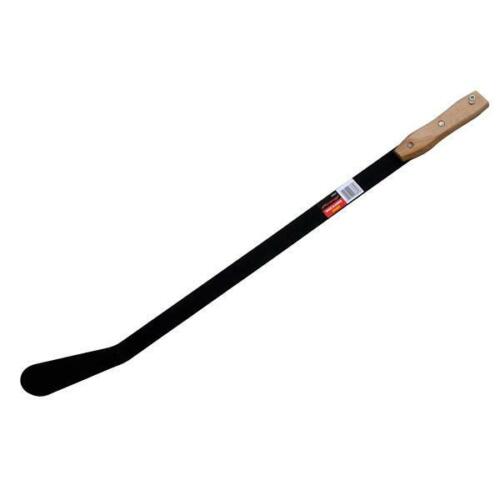 INFORMATIONWeed slashers are L-shaped tools with a wooden handle and sharpened bottom section. They cannot cut tough material but are excellent for quickly cutting soft plants such as bracken or Japanese knotweed.INFORMATIONWeed slashers are L-shaped tools with a wooden handle and sharpened bottom section. They cannot cut tough material but are excellent for quickly cutting soft plants such as bracken or Japanese knotweed.ACTIVITY ASSESSED30. Removing saplings with tree poppers and garden forksASSESSORSteve BolsoverASSESSMENT DATE3rd July 2023HAZARDpotential for harmRISK LEVELPRECAUTIONSto remove hazard or reduce risk level. One precaution may tackle several hazards.The tree poppers are very heavy and could cause back strain if carried long distancesDigging out saplings usually requires bending and physical force and could cause back strainGarden forks can spear a foot if used carelesslyLMLThe tools will be carried to the work site in a wheelbarrowThe tree popper tools allow saplings to be uprooted with no bending of the back. Only in the rare instance where the tree popper does not successfully uproot the sapling will we use a garden fork.Garden forks will only be used in the rare instance where the tree popper does not successfully uproot the sapling. Volunteers will be instructed in the safe use of garden forks. Forks will only be used by volunteers who are wearing heavy boots.RISKS AND PRECAUTIONS SPECIFIC TO THE SITE OR DAYASSESSORASSESSMENT DATEAPPLICABLE DATES(This is likely either to be one specific day, or “until further notice”.)ACTIVITY ASSESSED30. Removing saplings with tree poppers and garden forksASSESSORSteve BolsoverASSESSMENT DATE3rd July 2023RESTRICTIONSRESTRICTIONSRESTRICTIONSPREVENTATIVE MEASURESPREVENTATIVE MEASURESPREVENTATIVE MEASURESPERSONAL PROTECTIVE EQUIPMENTVolunteers will wear thick gardening gloves while using the tree poppers and garden forksPERSONAL PROTECTIVE EQUIPMENTVolunteers will wear thick gardening gloves while using the tree poppers and garden forksPERSONAL PROTECTIVE EQUIPMENTVolunteers will wear thick gardening gloves while using the tree poppers and garden forksTRAININGVolunteers will be instructed in safe use of the tree poppers and forks before work commences.TRAININGVolunteers will be instructed in safe use of the tree poppers and forks before work commences.TRAININGVolunteers will be instructed in safe use of the tree poppers and forks before work commences.MONITORINGHarrow Nature Conservation Forum personnel will monitor the work at all times and intervene if appropriateMONITORINGHarrow Nature Conservation Forum personnel will monitor the work at all times and intervene if appropriateMONITORINGHarrow Nature Conservation Forum personnel will monitor the work at all times and intervene if appropriateINFORMATIONINFORMATIONINFORMATIONACTIVITY ASSESSED31. Riverfly MonitoringASSESSORStephen BolsoverASSESSMENT DATE24th November 2023RESTRICTIONSAll riverfly monitoring sessions should be attended by at least one person who has been formally trained by a Riverfly Partnership qualified trainer in the technique and the safety protocols to be followed. It will normally be the trained people who enter the stream and carry out the sampling; if this is delegated to an untrained person then the trained people should supervise carefully to ensure appropriate protocols are followed.RESTRICTIONSAll riverfly monitoring sessions should be attended by at least one person who has been formally trained by a Riverfly Partnership qualified trainer in the technique and the safety protocols to be followed. It will normally be the trained people who enter the stream and carry out the sampling; if this is delegated to an untrained person then the trained people should supervise carefully to ensure appropriate protocols are followed.RESTRICTIONSAll riverfly monitoring sessions should be attended by at least one person who has been formally trained by a Riverfly Partnership qualified trainer in the technique and the safety protocols to be followed. It will normally be the trained people who enter the stream and carry out the sampling; if this is delegated to an untrained person then the trained people should supervise carefully to ensure appropriate protocols are followed.PREVENTATIVE MEASURESVolunteers should be familiar with and follow the safety protocols of the Riverfly Partnership. During training volunteers are given five safety documents. Copies of these documents follow this page.Generic Risk AssessmentVolunteers should be familiar with this document, review the hazards and control measures regularly, and follow the protocols in the document when carrying out riverfly monitoring.Dynamic Risk AssessmentVolunteers should carry this document (provided during training as a laminated card) with them to the monitoring point and apply the assessment before beginning to sample.Weil’s diseaseAll streams in Harrow support significant rat populations. Volunteers should be aware of the danger and have the Riverfly Partnership document available to hand to medical personnel in case of illness.Lyme diseaseWe are not aware of any people, volunteers or members of the public, suffering tick bites when on sites in Harrow. Nevertheless volunteers should be aware of the possibility of tick bites and subsequent Lyme disease. Volunteers should have the Riverfly Partnership document available to hand to medical personnel in case of illness.Needlestick or other contamination injury from clinical wasteVolunteers should follow the protocol on the sharps advice card.PREVENTATIVE MEASURESVolunteers should be familiar with and follow the safety protocols of the Riverfly Partnership. During training volunteers are given five safety documents. Copies of these documents follow this page.Generic Risk AssessmentVolunteers should be familiar with this document, review the hazards and control measures regularly, and follow the protocols in the document when carrying out riverfly monitoring.Dynamic Risk AssessmentVolunteers should carry this document (provided during training as a laminated card) with them to the monitoring point and apply the assessment before beginning to sample.Weil’s diseaseAll streams in Harrow support significant rat populations. Volunteers should be aware of the danger and have the Riverfly Partnership document available to hand to medical personnel in case of illness.Lyme diseaseWe are not aware of any people, volunteers or members of the public, suffering tick bites when on sites in Harrow. Nevertheless volunteers should be aware of the possibility of tick bites and subsequent Lyme disease. Volunteers should have the Riverfly Partnership document available to hand to medical personnel in case of illness.Needlestick or other contamination injury from clinical wasteVolunteers should follow the protocol on the sharps advice card.PREVENTATIVE MEASURESVolunteers should be familiar with and follow the safety protocols of the Riverfly Partnership. During training volunteers are given five safety documents. Copies of these documents follow this page.Generic Risk AssessmentVolunteers should be familiar with this document, review the hazards and control measures regularly, and follow the protocols in the document when carrying out riverfly monitoring.Dynamic Risk AssessmentVolunteers should carry this document (provided during training as a laminated card) with them to the monitoring point and apply the assessment before beginning to sample.Weil’s diseaseAll streams in Harrow support significant rat populations. Volunteers should be aware of the danger and have the Riverfly Partnership document available to hand to medical personnel in case of illness.Lyme diseaseWe are not aware of any people, volunteers or members of the public, suffering tick bites when on sites in Harrow. Nevertheless volunteers should be aware of the possibility of tick bites and subsequent Lyme disease. Volunteers should have the Riverfly Partnership document available to hand to medical personnel in case of illness.Needlestick or other contamination injury from clinical wasteVolunteers should follow the protocol on the sharps advice card.PERSONAL PROTECTIVE EQUIPMENTSee Riverfly Partnership Generic Risk AssessmentPERSONAL PROTECTIVE EQUIPMENTSee Riverfly Partnership Generic Risk AssessmentPERSONAL PROTECTIVE EQUIPMENTSee Riverfly Partnership Generic Risk AssessmentTRAININGAll riverfly monitoring sessions should be attended by at least one person who has been formally trained by a Riverfly Partnership qualified trainer in the technique and the safety protocols to be followed.TRAININGAll riverfly monitoring sessions should be attended by at least one person who has been formally trained by a Riverfly Partnership qualified trainer in the technique and the safety protocols to be followed.TRAININGAll riverfly monitoring sessions should be attended by at least one person who has been formally trained by a Riverfly Partnership qualified trainer in the technique and the safety protocols to be followed.MONITORINGAny injury during riverfly monitoring (or any other activity carried out during a Harrow Nature Conservation Forum activity) that falls into one or more of the following categories should be reported to the Forum by phone at 020 8933 2823 / 0779 483 7302 or by email at admin@harrowncf.org:A serious cut or scrape that requires more than an adhesive plaster, irrespective of how clean the wound is.Any cut or scrape, however small, that comes into contact with stream water.Any cut or scrape, however small, caused by a hypodermic needle, clinical waste, or waste contaminated with human waste.MONITORINGAny injury during riverfly monitoring (or any other activity carried out during a Harrow Nature Conservation Forum activity) that falls into one or more of the following categories should be reported to the Forum by phone at 020 8933 2823 / 0779 483 7302 or by email at admin@harrowncf.org:A serious cut or scrape that requires more than an adhesive plaster, irrespective of how clean the wound is.Any cut or scrape, however small, that comes into contact with stream water.Any cut or scrape, however small, caused by a hypodermic needle, clinical waste, or waste contaminated with human waste.MONITORINGAny injury during riverfly monitoring (or any other activity carried out during a Harrow Nature Conservation Forum activity) that falls into one or more of the following categories should be reported to the Forum by phone at 020 8933 2823 / 0779 483 7302 or by email at admin@harrowncf.org:A serious cut or scrape that requires more than an adhesive plaster, irrespective of how clean the wound is.Any cut or scrape, however small, that comes into contact with stream water.Any cut or scrape, however small, caused by a hypodermic needle, clinical waste, or waste contaminated with human waste.INFORMATIONCurrently the Riverfly Partnership safety protocols are published athttps://drive.google.com/drive/folders/1OKAxjBlgQ-XWQs1bOjhnSWW42rHNPCV6INFORMATIONCurrently the Riverfly Partnership safety protocols are published athttps://drive.google.com/drive/folders/1OKAxjBlgQ-XWQs1bOjhnSWW42rHNPCV6INFORMATIONCurrently the Riverfly Partnership safety protocols are published athttps://drive.google.com/drive/folders/1OKAxjBlgQ-XWQs1bOjhnSWW42rHNPCV6